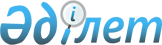 2022 жылға арналған тыңайтқыштардың (органикалық тыңайтқыштарды қоспағанда) субсидияланатын түрлерінің тізбесін және тыңайтқыштарды сатушыдан сатып алынған тыңайтқыштардың 1 тоннасына (литріне, килограмына) арналған субсидиялар нормаларын, сондай-ақ тыңайтқыштарды (органикалық тыңайтқыштарды қоспағанда) субсидиялауға бюджеттік қаражат көлемдерін бекіту туралыЖамбыл облысы әкімдігінің 2022 жылғы 12 мамырдағы № 103 қаулысы. Қазақстан Республикасының Әділет министрлігінде 2022 жылғы 13 мамырда № 28038 болып тіркелді
      "Қазақстан Республикасындағы жергілікті мемлекеттік басқару және өзінөзі басқару туралы" Қазақстан Республикасы Заңының 27-бабы 2-тармағына, "Өсiмдiк шаруашылығы өнiмiнiң шығымдылығы мен сапасын арттыруды субсидиялау қағидаларын бекіту туралы" Қазақстан Республикасы Ауыл шаруашылығы министрінің 2020 жылғы 30 наурыздағы № 107 бұйрығымен (Нормативтік құқықтық актілерді мемлекеттік тіркеу тізілімінде № 20209 болып тіркелді) бекітілген Өсiмдiк шаруашылығы өнiмiнiң шығымдылығы мен сапасын арттыруды субсидиялау қағидаларының 63-тармағына сәйкес Жамбыл облысының әкімдігі ҚАУЛЫ ЕТЕДІ:
      1. Мыналар бекітілсін:
      1) осы қаулының 1-қосымшасына сәйкес 2022 жылға арналған тыңайтқыштардың (органикалық тыңайтқыштарды қоспағанда) субсидияланатын түрлерінің тізбесі және тыңайтқыштарды сатушыдан сатып алынған тыңайтқыштардың 1 тоннасына (литріне, килограмына) арналған субсидиялар нормалары;
      2) осы қаулының 2-қосымшасына сәйкес 2022 жылға арналған тыңайтқыштарды (органикалық тыңайтқыштарды қоспағанда) субсидиялауға бюджеттік қаражат көлемдері.
      2. "Жамбыл облысы әкімдігінің ауыл шаруашылығы басқармасы" коммуналдық мемлекеттік мекемесі Қазақстан Республикасының заңнамасында белгіленген тәртіпте қамтамасыз етсін:
      1) осы қаулыны Қазақстан Республикасының Әділет министрлігінде мемлекеттік тіркеуді;
      2) осы қаулыны ресми жариялағаннан кейін Жамбыл облысы әкімдігінің интернет-ресурсында орналастыруды.
      3. Осы қаулының орындалуын бақылау Жамбыл облысы әкімінің жетекшілік ететін мәселелері жөніндегі орынбасарына жүктелсін.
      4. Осы қаулы оның алғашқы ресми жарияланған күнінен кейін күнтізбелік он күн өткен соң қолданысқа енгізіледі.
      "КЕЛІСІЛДІ"
      Қазақстан Республикасы
      Ауыл шаруашылығы министрлігі 2022 жылға арналған тыңайтқыштардың (органикалық тыңайтқыштарды қоспағанда) субсидияланатын түрлерінің тізбесі және тыңайтқыштарды сатушыдан сатып алынған тыңайтқыштардың 1 тоннасына (литріне, килограмына) арналған субсидиялар нормалары 2022 жылға арналған тыңайтқыштарды (органикалық тыңайтқыштарды қоспағанда) субсидиялауға бюджеттік қаражат көлемдері
      Ескерту. 2-қосымша жаңа редакцияда - Жамбыл облысы әкімдігінің 26.07.2022 № 158 (алғашқы ресми жарияланған күнінен кейін күнтізбелік он күн өткен соң қолданысқа енгізіледі) қаулысымен.
					© 2012. Қазақстан Республикасы Әділет министрлігінің «Қазақстан Республикасының Заңнама және құқықтық ақпарат институты» ШЖҚ РМК
				
      Жамбыл облысының әкімі 

Н. Нуржигитов
Жамбыл облысы әкімдігінің
2022 жылғы 12 мамырдағы 
№ 103 қаулысына 1 – қосымша
р/с № 
Субсидияланатын тыңайтқыштардың түрлері
Тыңайтқыштағы әсер етуші заттардың құрамы (%)
Өлшем бірлігі (тонна, литр, килограмм)
Субсидиялар нормасы (теңге)
Азотты тыңайтқыштар
Азотты тыңайтқыштар
Азотты тыңайтқыштар
Азотты тыңайтқыштар
Азотты тыңайтқыштар
1
Аммиак селитрасы
N-34,4
тонна
89 250,0
1
Б маркалы аммиак селитрасы
N-34,4
тонна
89 250,0
2 
Құрамында 33,5 % азоты бар аммиак-нитратты тыңайтқышы
N-33,5
тонна
76 050,0
 3
Сұйық аммоний нитраты, Б маркалы
NH4NO3-52
тонна
249 500,0
 4
Аммоний сульфаты
N-21, S-24
тонна
51 500,0
 4
Түйіршіктелген аммоний сульфаты
N-21, S-24
тонна
51 500,0
 4
Түйіршіктелген В маркалы аммоний сульфаты минералды тыңайтқышы
N-21, S-24
тонна
51 500,0
 4
Аммоний сульфаты, SiB маркалы (модификацияланған минералды тыңайтқыш) 
N-21, S-24
тонна
51 500,0
 4
Аммоний сульфаты +BMZ
N-21, S-24, B-0,018, Mn-0,030, Zn-0,060
тонна
51 500,0
 4
Аммоний сульфаты 21%N+24%S
N-21, S-24
тонна
51 500,0
5
Карбамид
N 46,2
 тонна
84 375,0
5
Карбамид Б маркалы
N 46,2
 тонна
84 375,0
5
Карбамид Б маркалы
N 46
 тонна
84 375,0
5
Карбамид, SiB маркалы (модификацияланған минералды тыңайтқыш)
N-46,2
 тонна
84 375,0
5
Карбамид+BCMZ
N-46,2, B-0,02, Cu-0,03, 
Mn-0,030, Zn-0,060
 тонна
84 375,0
5
Карбамид ЮТЕК
N-46,2
 тонна
84 375,0
6
КАС+сұйық тыңайтқышы
N-28-34, K2O-0,052, SO3-0,046, Fe-0,04
тонна
70 250,0
6
КАС-32 маркалы сұйық азот тыңайтқышы
N 32
тонна
70 250,0
6
КАС-32 маркалы сұйық азот тыңайтқышы
N 32
тонна
70 250,0
6
Сұйық азот тыңайтқышы (КАС)
N аммонийлі-н. м. 6,8,
N нитратты - н. м. 6,8,
N амидті-н. м. 13,5
тонна
70 250,0
6
Сұйық азот тыңайтқышы (КАС)
N-32
тонна
70 250,0
6
Сұйық азот тыңайтқышы (КАС)
N-32
тонна
70 250,0
6
КАС С кешенді тыңайтқышы
N - 26,10, S - 2,16
тонна
70 250,0
6
Сұйық азот тыңайтқышы, КАС-28 маркалы
N - 28
тонна
70 250,0
6
КАС- 28 маркалы сұйық азот тыңайтқышы
N - 28
тонна
70 250,0
6
Сұйық азот тыңайтқышы, КАС-30 маркалы
N - 30
тонна
70 250,0
6
КАС- 30 маркалы сұйық азот тыңайтқышы
N - 30
тонна
70 250,0
6
Сұйық азот тыңайтқышы, КАС-32 маркалы
N - 32
тонна
70 250,0
6
Сұйық азот тыңайтқышы (КАС), маркалы: КАС-32
N - 32
тонна
70 250,0
6
Сұйық азот тыңайтқышы, КАС + S (Күкірт) маркалы
N - 24,3; S - 2%
тонна
70 250,0
6
Сұйық кешенді тыңайтқышы, КАС + PKS маркалы
N - 26, S - 1,5, P - 0,87, K - 0,57
тонна
70 250,0
7
Азот-әктас тыңайтқышы
N - 27, Са - 5-6, Mg-3-4
тонна
68 750,0
8
coten азот тыңайтқышы
N-42, N-NH2-42
тонна
750 000,0
Фосфорлы тыңайтқыштар
Фосфорлы тыңайтқыштар
Фосфорлы тыңайтқыштар
Фосфорлы тыңайтқыштар
Фосфорлы тыңайтқыштар
9
"Б" маркалы суперфосфат минералды тыңайтқышы
P2О5-15, К2О-5
тонна
27 678,5
9
"Б" маркалы суперфосфат минералды тыңайтқышы
P2О5-15, К2О -2
тонна
27 678,5
9
"А" маркалы суперфосфат (аммониттелген суперфосфат (ASSP))
P2О5-15, К2О-2
тонна
27 678,5
10 
Құрамында күкірті бар азот-фосфорлы тыңайтқыш, SiB маркалы (модификацияланған минералды тыңайтқыш)
N-12 P2О5-24, CaO-14, Mg-0,5, SO3-25
тонна
87 500,0
11 
Haifa UP, несепнәр фосфаты (17.5-44-0)
N-17,5, P2О5-44
килограмм
321,5
11 
Growfert маркалы кешенді тыңайтқыш: 18-44-0 (UP)
N - 18%, P2О5-44%
килограмм
321,5
12 
Аммофос
N10, P 46
тонна
92 812,5
12 
Аммофос
N12, P 52
тонна
92 812,5
12 
12-52 маркалы аммофос
N12, P 52
тонна
92 812,5
12 
12-52 маркалы аммофос
N12, P 52
тонна
92 812,5
12 
Аммофоc 12:52, SiB маркалы (модификацияланған минералды тыңайтқыш)
N12, P 52
тонна
92 812,5
12 
Аммофос 12:52+B
N-12, P-52, B-0,03
тонна
92 812,5
12 
Аммофос 12: 52+Zn
N-12, P-52, Zn-0,21
тонна
92 812,5
12 
Тукоқоспа маркалы: 10:46:0
N-10, P-46
тонна
92 812,5
13 
Аммофос, 12:39 маркалы
N 12, P 39
тонна
91 500,0
13 
Аммофос, 11:42 маркалы
N-11, P-42
тонна
91 500,0
13 
Аммофос, 10:39 маркалы
N-10, P-39
тонна
91 500,0
13 
10:36 маркалы аммофос
N-10, P-36
тонна
91 500,0
13 
10:33 маркалы аммофос
N-10, P-33
тонна
91 500,0
Калийлі тыңайтқыштар
Калийлі тыңайтқыштар
Калийлі тыңайтқыштар
Калийлі тыңайтқыштар
Калийлі тыңайтқыштар
 14
Хлорлы калий
K-60
 тонна
84 000,0
 14
Хлорлы калий
K2О-60
 тонна
84 000,0
 14
Хлорлы калий, SiB маркалы (модификацияланған минералды тыңайтқыш)
K2О-43
 тонна
84 000,0
 14
Хлорлы калий
K2О-45
 тонна
84 000,0
 14
Solumop маркалы калий хлориді
K2О-60, KCl-95,8
 тонна
84 000,0
 14
Growfert маркалы кешенді тыңайтқыш: 
0-0-61 (KCl)
K2О-61%
 тонна
84 000,0
 15
Калий сульфаты (күкірт-қышқыл калий)
K2O-52%, SO4-53%
тонна
160 000,0
 15
Күкірт қышқылды калий, SiB маркалы (модификацияланған минералды тыңайтқыш)
K2О -50
тонна
160 000,0
 15
Күкірт қышқылды калий (калий сульфаты) тазартылған
K2О-53, SO3- 45
тонна
160 000,0
 15
Калий сульфаты агрохимикаты
K-53, S-18
тонна
160 000,0
 15
Калий сульфаты (Krista SOP) 
K2О-52, SO3- 45
тонна
160 000,0
 15
Калий сульфаты (Yara Tera Krista SOP)
K2О-52, SO3- 45
тонна
160 000,0
 15
Калий сульфаты
K2О-51, SO3- 45
тонна
160 000,0
 15
Минералды тыңайтқыш күкірт қышқылды калий (калий сульфаты) тазартылған
K2О-53, S-18
тонна
160 000,0
 15
 Калий сульфаты
K2О-53, S-18
тонна
160 000,0
 15
Калий сульфаты
K2О-51
тонна
160 000,0
 15
Еритін калий сульфаты
K2O-51,5, SO4-56
тонна
160 000,0
 15
Тазартылған күкірт қышқылды калий (Калий сульфаты) (I сорт, II сорт)
K2О-53, S-18
тонна
160 000,0
 15
Growfert маркалы кешенді тыңайтқыш: 0-0-51 (SOP)
K2О-51%, SO3-47%
тонна
160 000,0
Күрделі тыңайтқыштар
Күрделі тыңайтқыштар
Күрделі тыңайтқыштар
Күрделі тыңайтқыштар
Күрделі тыңайтқыштар
 16
Фосфорлы-калийлі тыңайтқыш
Р-26%, К-5%
тонна
25 750,0
 16
Фосфорлы-калийлі тыңайтқыш
Р-27%, К-4%
тонна
25 750,0
 16
Фосфорлы-калийлі тыңайтқыш
Р-22%, К-4%
тонна
25 750,0
 16
Фосфорлы-калийлі тыңайтқыш
Р-17%, К-4%
тонна
25 750,0
17 
С 12 маркалы күкірті бар карбамид агрохимикаты
N-33, S-12
 тонна
108 325,0
17 
С 7,5 маркалы күкірт бар карбамид агрохимикаты
N-35, S-7
 тонна
108 325,0
17 
С 4 маркалы күкірт бар карбамид агрохимикаты
N-40, S-4
 тонна
108 325,0
 18
11-37 маркалы кешенді сұйық тыңайтқыштар (КСТ)
N-11, Р-37
тонна 
98 036,0
 18
10-34 маркалы кешенді сұйық тыңайтқыштар (КСТ)
N-10, Р-34
тонна 
98 036,0
19
Азотты-фосфорлы-калийлі тыңайтқыш, 15:15: 15 маркалы
N-15, P-15, K-15
тонна
84 375,0
19
15:15:15 маркалы нитроаммофоска
N-15, P-15, K-15
тонна
84 375,0
19
NPK 15-15-15 маркалы нитроаммофоска (азофоска)
N-15, P-15, K-15
тонна
84 375,0
19
Азотты-фосфорлы-калийлі тыңайтқыш, 15:15: 15 маркалы
N-15, P-15, K-15
тонна
84 375,0
19
Азотты-фосфорлы-калийлі тыңайтқыш нитроаммофоска (азофоска), NPK-тыңайтқыш
N 15 P 15 K 15
тонна
84 375,0
19
Азотты-фосфорлы-калийлі тыңайтқыш (диаммофоска), 15:15:15 маркалы
N 15 P 15 K 15
тонна
84 375,0
19
15:15:15 нитроаммофоска, SiB маркалы (модификацияланған минералды тыңайтқыш)
N 15 P 15 K 15
тонна
84 375,0
19
Азотты-фосфорлы-калийлі тыңайтқыш, нитроаммофоска азофоска
N 16 P 16 K 16
тонна
84 375,0
19
Азотты-фосфорлы-калийлі тыңайтқыш, 16:16:16 маркалы
N 16 P 16 K 16
тонна
84 375,0
19
Нитроаммофоска NPK 16:16:16 маркалы
N-16, P-16, K-16
тонна
84 375,0
19
NPK 16-16-16 маркалы нитроаммофоска (азофоска)
N-16, P-16, K-16
тонна
84 375,0
19
16:16:16 нитроаммофоска, SiB маркалы (модификацияланған минералды тыңайтқыш)
N- 16, P-16, K-16
тонна
84 375,0
19
Нитроаммофоска 17:17:17 маркалы
N- 17, P-17, K-17
тонна
84 375,0
19
16:16:16 маркалы жақсартылған түйіршікті метрикалық құрамды нитроаммофоска
N- 16, P-16, K-16
тонна
84 375,0
19
Азотты-фосфорлы-калийлі тыңайтқыш, 7:7:7 маркалы
N- 7, P-7, K-7
тонна
84 375,0
19
8:24:24 маркалы жақсартылған түйіршікті метрикалық құрамды нитроаммофоска
N- 8, P-24, K-24
тонна
84 375,0
19
Азотты-фосфорлы-калийлі тыңайтқыш, NPK-1 маркалы-қосу 9- 20-20
N- 9, P-20, K-20
тонна
84 375,0
19
Азотты-фосфорлы-калийлі тыңайтқыш, 9-25-25 диаммофоска маркалы
N- 9, P-25, K-25
тонна
84 375,0
19
Азотты-фосфорлы-калийлі тыңайтқыш, 10:20: 20 маркалы
N- 10, P-20, K-20
тонна
84 375,0
19
17:0,1:28 маркалы жақсартылған түйіршікті метрикалық құрамды нитроаммофоска
N- 17, P-0,1, K-28
тонна
84 375,0
19
21:0,1:21 маркалы жақсартылған түйіршікті метрикалық құрамды нитроаммофоска
N- 21, P-0,1, K-21
тонна
84 375,0
19
15:24:16 маркалы жақсартылған түйіршікті метрикалық құрамды нитроаммофоска
N- 15, P-24, K-16
тонна
84 375,0
19
NPK 16-16-8 маркалы нитроаммофоска (азофоска)
N-16, P-16, K-8
тонна
84 375,0
19
Диаммофоска 10- 26-26 маркалы азотты-фосфорлыкалийлі тыңайтқыш
N 10 P 26 K 26
тонна
84 375,0
19
Азотты-фосфорлыкалийлі тыңайтқыш, NPK-1 маркалы (диаммофоска)
N 10 P 26 K 26
тонна
84 375,0
19
Азотты-фосфорлыкалийлі тыңайтқыш, NPK-1 маркалы
N 10 P 26 K 26
тонна
84 375,0
19
Азотты-фосфорлыкалийлі тыңайтқыш, 10-26-26 маркалы
N 10 P 26 K 26
тонна
84 375,0
19
Азотты-фосфорлыкалийлі тыңайтқыш, 10-26-26 маркалы
N 10 P 26 K 26
тонна
84 375,0
19
Азотты-фосфорлыкалийлі тыңайтқыш (диаммофоска), 10:26:26 маркалы
N 10 P 26 K 26
тонна
84 375,0
19
Нитроаммофоска 10:26:26 маркалы
N 10 P 26 K 26
тонна
84 375,0
19
Азотты-фосфорлыкалийлі тыңайтқыш, 10:20:20 маркалы
N 10 P 20 K 20
тонна
84 375,0
19
Азотты-фосфорлыкалийлі тыңайтқыш, 12:32:12 маркалы
N-12 P-32 K-12
тонна
84 375,0
19
Азотты-фосфорлыкалийлі тыңайтқыш, 13:19:19 маркалы
N-13, P-19, K-19
тонна
84 375,0
19
8-20-30 маркалы азотты-фосфорлыкалийлі тыңайтқыш
N-8, P-20, K-30
тонна
84 375,0
19
Азотты-фосфорлыкалийлі тыңайтқыш, 8:20:30 маркалы
N-8, P-20, K-30
тонна
84 375,0
19
Азотты-фосфорлыкалийлі тыңайтқыш, 8:19:29 маркалы
N-8, P-19, K-29
тонна
84 375,0
19
NPK 13-13-24 маркалы нитроаммофоска (азофоска)
N-13, P-13, K-24
тонна
84 375,0
19
Нитроаммофоска 14:14:23 маркалы
N-14, P-14, K-23
тонна
84 375,0
19
Нитроаммофоска маркалы: 19:4:19
N-19, P-4, K-19
тонна
84 375,0
19
NPK 20-10-10 маркалы нитроаммофоска (азофоска)
N 20 P 10 K 10
тонна
84 375,0
19
Нитроаммофоска маркалы: 21:1:21
N-21, P-1, K-21
тонна
84 375,0
19
NPK 24-6-12 маркалы нитроаммофоска (азофоска)
N-24, P-6, K-12
тонна
84 375,0
19
23:13:8 маркалы нитроаммофоска
N-23, P-13, K-8
тонна
84 375,0
20
Нитроаммофоска NPK, маркасы 16:16:16+В
N- 16, P-16, K-16, B-0,03
тонна 
100 000,0
20
Нитроаммофоска NPK, 16:16:16+Zn маркалы
N- 16, P-16, K-16, Zn-0,21
тонна 
100 000,0
20
16:16:16+BCMZ маркалы нитроаммофоска NPK
N- 16, P-16, K-16, B-0,02, Cu-0,03, Mn-0,030, Zn-0,060
тонна 
100 000,0
20
Нитроаммофоска (азофоска), NPK 20:10: 10+S+Zn маркалы
N 20, P 10, K 10, Zn-0,21 
тонна 
100 000,0
20
NPK(S) 8-20-30 (2) маркалы азотты-фосфорлыкалийлі тыңайтқыш
N-8, P-20, K-30, S-2
тонна 
100 000,0
20
NPKS-8 маркалы азотты-фосфорлыкалийлі тыңайтқыш
N-8, P-20, K-30, S-2
тонна 
100 000,0
20
NPK 20-10-10+S маркалы нитроаммофоска (азофоска)
N-20, P-10, K-10, S-4
тонна 
100 000,0
20
NPК(S) 15-15-15 (10) маркалы құрамында күкірті бар азот-фосфоркалийлі тыңайтқыш
N-15, P-15, K-15, S-10
тонна 
100 000,0
20
NPK 27-6-6+S маркалы нитроаммофоска (азофоска)
N-27, P-6, K-6, S-2,6
тонна 
100 000,0
20
NPК(S)13-17-17 (6) маркалы құрамында күкірті бар азот-фосфор-калийлі тыңайтқыш
N-13, P-17, K-17, S-6
тонна 
100 000,0
20
NPК (S) 13-17-17 (6)+0,15В+0,6Zn маркалы құрамында күкірті бар азот-фосфор-калийлі тыңайтқыш
N-13, P-17, K-17, S-6, В-0,15, Zn-0,6
тонна 
100 000,0
20
14:14:23 маркалы нитроаммофоска
N-14, P-14, K-23, S-1,7, Ca-0,5, Mg-0,9
тонна 
100 000,0
20
23:13:8 маркалы нитроаммофоска
N-23, P-13, K-8, S-1, Ca-0,5, Mg-0,4
тонна 
100 000,0
20
Азотты-фосфорлы-калийлі тыңайтқыш (диаммофоска), 10:26:26 маркалы
N-10, P-26, K-26, S-1, Ca-0,8, Mg-0,8
тонна 
100 000,0
20
Нитроаммофоска, 10:26:26 маркалы
N-10, P-26, K-26, S-1, Ca-0,8, Mg-0,8
тонна 
100 000,0
20
Азотты-фосфорлы-калийлі тыңайтқыш, диаммофоска NPK 10:26: 26+B маркалы
N-10, P-26, K-26, S-2, B-0,03
тонна 
100 000,0
20
Азотты-фосфорлы-калийлі тыңайтқыш, диаммофоска NPK 10:26: 26+Zn маркалы
N-10, P-26, K-26, S-2, Zn-0,21
тонна 
100 000,0
20
Азотты-фосфорлы-калийлі тыңайтқыш, диаммофоска NPK 10:26: 26+BMZ маркалы
N-10, P-26, K-26, S-2, B-0,018, Mn-0,03, Zn-0,06
тонна 
100 000,0
20
Азотты-фосфорлы-калийлі тыңайтқыш, диаммофоска NPK 10:26: 26+BCMZ маркалы
N-10, P-26, K-26, S-2, B-0,02, Mn-0,03, Zn-0,06, Cu-0,03
тонна 
100 000,0
20
Нитроаммофоска (азофоска), NPK 20:10:10+S+B маркалы
N 20, P 10, K 10, S-4, B-0,03 
тонна 
100 000,0
20
Нитроаммофоска (азофоска), NPK 20:10:10+S+BMZ маркалы
N-20, P-10, K-10, S-4, B-0,02, Mn-0,03, Zn-0,06, Cu-0,03 
тонна 
100 000,0
20
Жақсартылған түйіршікті метрикалық құрамды нитроаммофоска
N-16, P-16, K-16, S-2, Ca-1, Mg-0,6
тонна 
100 000,0
20
16:16:16 маркалы жақсартылған түйіршікті метрикалық құрамды нитроаммофоска
N-16, P-16, K-16, S-2, Ca-1, Mg-0,6
тонна 
100 000,0
20
Нитроаммофоска. 16:16:16 маркалы кешенді азоттыфосфорлы-калийлі тыңайтқыш
N-16, P-16, K-16, S-2, Ca-1, Mg-0,6
тонна 
100 000,0
20
8:24:24 маркалы жақсартылған түйіршікті метрикалық құрамды нитроаммофоска
N-8, P-24, K-24, S-2, Ca-1, Mg-0,6
тонна 
100 000,0
20
17:0,1:28 маркалы жақсартылған түйіршікті метрикалық құрамды нитроаммофоска
N-17, P-0,1, K-28, S-0,5, Ca-0,5, Mg-0,5
тонна 
100 000,0
20
21:0,1:21 маркалы жақсартылған түйіршікті метрикалық құрамды нитроаммофоска
N-21, P-0,1, K-21, S-2, Ca-1, Mg-0,6
тонна 
100 000,0
20
15:24:16 маркалы жақсартылған түйіршікті метрикалық құрамды нитроаммофоска
N-15, P-24, K-16, S-2, Ca-1, Mg-0,6
тонна 
100 000,0
20
Нитроаммофоска, 14:14:23 маркалы
N-14, P-14, K-23, S-1,7, Ca-0,5, Mg-0,9
тонна 
100 000,0
21
Құрамында күкірті бар азот-фосфор-калийлі тыңайтқыш, NP+S=20:20+14 маркалы
N-20, P-20, S-14
тонна
100 446,0
21
NP+S=20:20+14 маркалы құрамында күкірті бар азот-фосфор тыңайтқышы
N-20, P-20, S-14
тонна
100 446,0
21
20:20 маркалы құрамында күкірті бар күрделі азотфосфорлы тыңайтқыш
N-20, P-20, S-14
тонна
100 446,0
21
20:20 маркалы құрамында күкірті бар күрделі азотфосфорлы тыңайтқыш
N-20, P-20, S-8-14
тонна
100 446,0
21
Фертим (КМУ Фертим) NPS (N20, P-20 +S-14) маркалы кешенді минералды тыңайтқыш
N-20, P-20, S-14
тонна
100 446,0
21
NP+S=16:20+12 маркалы құрамында күкірті бар азот-фосфорлы тыңайтқыш
N-16, P-20, S-12
тонна
100 446,0
21
Агрохимикат сульфоаммофос
N-16, P-20, S-12
тонна
100 446,0
21
Сульфоаммофос 
N-16, P-20, S-12
тонна
100 446,0
21
Құрамында күкірті бар азот-фосфорлы тыңайтқыш
N-16, P-20, S-12
тонна
100 446,0
22
Құрамында күкірті бар күрделі азот-фосфорлы тыңайтқыш, 20:20+В маркалы
N-20, P-20, S-14, B-0,03
 тонна
150 000,0
22
Құрамында күкірті бар күрделі азот-фосфорлы тыңайтқыш, 20: 20+ВMZ маркалы
N-20, P-20, S-14, B-0,018, Mn-0,030, Zn-0,060
 тонна
150 000,0
22
Құрамында күкірті бар күрделі азот-фосфорлы тыңайтқыш, 20:20+Zn маркалы
N-20, P-20, S-14, Zn-0,21
 тонна
150 000,0
22
Құрамында күкірті бар күрделі азот-фосфорлы тыңайтқыш, 20: 20+BCMZ маркалы
N-20, P-20, S-14, B-0,02, Cu-0,03, Mn-0,030, Zn-0,060
 тонна
150 000,0
23
Құрамында күкірті бар азотты-фосфорлыкалийлі тыңайтқыш (NPКS-тыңайтқыш), Г маркалы
NH4-4,8; Р2О5- 9,6, К2О-8,0, SO3- 14,0, СаО- 11,2, MgO- 0,6
тонна
140 657,0
24
Құрамында күкірті бар азотты-фосфорлы тыңайтқыш (NPS- тыңайтқыш), А маркалы
NH4, н.м.- 6, Р2О5- н.м. -12, SO3- н.м.-15, СаО- н.м.-14, MgO- н.м.-0,25
тонна
115 312,5
25
Құрамында фосфорлы-калийлі тыңайтқыш (РК-тыңайтқыш), А маркалы
Р2О5-14,8, К2О-8,0, СаО-13,8, MgО-0,48
тонна
118 117,5
26
Құрамында күкірті бар фосфорлы-калийлі тыңайтқыш (РКS- тыңайтқыш), А маркалы
Р2О5-13,1, К2О-11, SО3-до 11, СаО-до 13,3, MgО-0,4
тонна
105 320,0
27
Құрамында күкірті бар фосфорлы тыңайтқыш (РS- тыңайтқыш), B маркалы
Р2О5-16,5, K2O-10,0,CaO-15,5,MgO-0,54
тонна
65 963,5
28
Моноаммонийфосфат арнайы суда еритін, А маркалы
N-12, P2О5-61 
тонна
219 000,0
28
Моноаммонийфосфат арнайы суда ериті
N-12, P2О5-61 
тонна
219 000,0
28
А маркалы моноаммонийфосфат суда еритін кристаллды
N 12 P 61
тонна
219 000,0
28
Моноаммонийфосфат арнайы суда еритін кристаллды тазартылған маркасы: А, Б
N 12 P 61
тонна
219 000,0
28
Б маркалы моноаммонийфосфат суда еритін кристаллды
N 12 P 60
тонна
219 000,0
28
Моноаммонийфосфат
P2О5-61, N 12 
тонна
219 000,0
28
Моноаммонийфосфат тазартылған
N-12%, P2О5-61%
тонна
219 000,0
28
Growfert маркалы кешенді тыңайтқыш: 12-61-0 (MAP)
N - 12%, P2О5-61%
тонна
219 000,0
29
Монофосфат калий агрохимикаты
P 52 K 34 
тонна
464 285,5
29
Монокалийфосфат агрохимикаты
P-52, K-34 
тонна
464 285,5
29
Монокалийфосфат
P2О5-52, K20-34
тонна
464 285,5
29
Монокалийфосфат (МКР)
P2О5-52, K20-34,4
тонна
464 285,5
29
Growfert маркалы кешенді тыңайтқыш: 0-52-34 (MKP)
P2О5-52%, K2O – 34%
тонна
464 285,5
30
ФЕРТИМ (КМУ ФЕРТИМ) кешенді минералды тыңайтқышы
N - 8,5%, P - 13,8%, S - 9,7%, Ca - 25,8%
тонна
44 642,9
31
NPS (N-9, P-14 + S-10) маркалы ФЕРТИМ (КМУ ФЕРТИМ) кешенді минералды тыңайтқышы 
N-9, P-14, S-10
тонна
75 000,0
Микротыңайтқыштар
Микротыңайтқыштар
Микротыңайтқыштар
Микротыңайтқыштар
Микротыңайтқыштар
32
Микроэлементтері бар "БиобарсМ" биоайтқышы күрделі аралас
N – 2-5 %; P2О5 – 0,66–1,6 %; К2О – 2–5 %; S – 0,66–1,6 %; B - 0,10; Fe2O3 - 0,15; Co - 0,02; Mn - 0,15; Cu - 0,10; Mo - 0,01; Zn - 0,10
литр
2 232,1
33
YaraLiva Calcinit тыңайтқышы (кальций нитраты)
N- 15,5, NH4-1,1, NO3-14,4, CaO-26,5
тонна
167 500,0
33
YaraLivaТМ Сalcinit кальций нитраты
N- 15,5, NH4-1,1, NO3-14,4, CaO-26,5
тонна
167 500,0
33
Концентрацияланған кальций нитраты (Haifa-Cal Prime)
N-17, N-NО3-16,7, CaO-33; Ca-23,5
тонна
167 500,0
33
Сұйық кальций нитраты
Са(NО3)2-51
тонна
167 500,0
33
Haifa кальций селитрасы
 N-15,5, NH4-1,1, NO3-14,4, CaO-26,5
тонна
167 500,0
33
Growfert маркалы кешенді тыңайтқыш: 15-0-0 + 27 CaO (CN)
N-15%, CaO-27%
тонна
167 500,0
33
Abocol CN кальций селитрасы
N-15,5, N-NO3-14,4, CaO-26,5
тонна
167 500,0
34
Kristalon Special 18-18-18 минералды тыңайтқышы
N-18, NH4-3,3, NO3-4,9, Nкарб- 9,8, P2О5-18, K2O-18, MgO-3, SO3-5, B-0,025, Cu-0,01, Fe- 0,07, Mn-0,04, Zn-0,025, Mo-0,004
тонна
576 000,0
34
 Kristalon Special 18-18-18
N-18, NH4-3,3, NO3-4,9, Nкарб- 9,8, P2О5-18, K2O-18, MgO-3, SO3-5, B-0,025, Cu-0,01, Fe- 0,07, Mn-0,04, Zn-0,025, Mo-0,004
тонна
576 000,0
34
Kristalon Red 12- 12-36 минералды тыңайтқышы
N-12, NH4-1,9, NO3-10,1, P2О5-12, K2O-36, MgO-1, SO3-27,5, B-0,025, Cu-0,01, Fe-0,07, Mn-0,04, Zn-0,025, Mo-0,004
тонна
576 000,0
34
Kristalon Red 12- 12-36
N-12, NH4-1,9, NO3-10,1, P2О5-12, K2O-36, MgO-1, SO3-2,5, B-0,025, Cu-0,01, Fe-0,07, Mn-0,04, Zn-0,025, Mo-0,004
тонна
576 000,0
34
Kristalon Yellow 13-40-13 минералды тыңайтқышы
N-13, NH4-8,6, NO3-4,4, P2О5-40, K2O-13, SO3-27,5, B-0,025, Cu-0,01, Fe-0,07, Mn-0,04, Zn-0,025, Mo-0,004
тонна
576 000,0
34
Kristalon Yellow 13-40-13
N-13, NH4-8,6, NO3-4,4, P2О5-40, K2O-13, B-0,025, Cu-0,01, Fe-0,07, Mn-0,04, Zn-0,025, Mo-0,004
тонна
576 000,0
34
Kristalon Cucumber 14-11- 31 минералды тыңайтқышы
N-14, NO3-7, Nкарб-7, P2О5-11, K2O-31, MgO-2,5, SO3-5, B-0,02, Cu-0,01, Fe-0,15, Mn-0,1, Zn-0,01, Mo-0,002
тонна
576 000,0
34
Kristalon Cucumber 14-11- 31
N-14, NO3-7, Nкарб-7, P2О5-11, K2O-31, MgO-2,5, SO3-5, B-0,02, Cu-0,01, Fe-0,15, Mn-0,1, Zn-0,01, Mo-0,002
тонна
576 000,0
34
Kristalon Brown 3- 11-38 микроэлементтері бар кешенді суда еритін NPK тыңайтқышы
N-3, N-NO3-3, P2О5-11, K2O-38, MgO-4, SO3-27,5, B-0,025, CuO-0,1, Fe-0,07, Mn-0,04, Mo-0,004, Zn-0,025
тонна
576 000,0
34
Yara Tera Kristalon Brown 3- 11-38 (қоңыр кристалон)
N-3, N-NO3-3, P2O5-11, K2O-38, MgO-4, SO3-27,5, B-0,025, CuO-0,01, Fe-0,07, Mn-0,04, Mo-0,004, Zn-0,025
тонна
576 000,0
35
EDTA Fe 13%
Fe-13, N-0,5
килограмм
1 500,0
36
Кристалды хелатты Ультрамаг тыңайтқышы: "хелат Fe-13"
Fe – 13
литр
2 985,0
37
Кристалды хелатты Ультрамаг тыңайтқышы: "хелат Zn-15"
Zn -15
литр
2 985,0
38
Кристалды хелатты Ультрамаг тыңайтқышы: "хелат Zn-15"
Mn -13
литр
2 985,0
39
Кристалды хелатты Ультрамаг тыңайтқышы: "хелат Cu-15"
Cu -15
литр
2 985,0
40
YaraVita Аgriphos тыңайтқышы
P205-29,1, K20-6,4,Cu-1, Fe-0,3, Mn-1,4, Zn-1
литр
1 818,0
41
YaraVita Zintrac 700
N-1, Zn-40
литр
3 033,0
42
YaraVita Molytrac 250
P2O5-15,3, Mo-15,3
литр
10 830,0
43
YaraVita Bortrac 150
N-4,7, B-11
литр
1 260,0
44
Удобрение YaraVita Kombiphos
P205-29,7, K20-5,1, MgO-4,5, Mn-0,7, Zn-0,34 
литр
1 818,0
45
"Magnesium Sulphate" маркалы Growfert кешенді тыңайтқышы
МgО-16%, SО3-32%
тонна
152 000,0
46
Growfert маркалы кешенді тыңайтқышы: 13-0-46 (NOP)
N-13%, K2O-46%
тонна
335 000,0
47
Growfert маркалы кешенді тыңайтқышы: 11-0-0 + 15 MgO (MN)
N-11%, MgO-15%
тонна
214 500,0
48
BlackJak тыңайтқышы
Гумин қышқылдары 19-21, фульвоқышқылдары-3-5, ульмин қышқылдары және гумин
литр
3 105,0
49
Terra-Sorb foliar тыңайтқышы
 бос аминқышқылдары 9,3, N-2,1, B-0,02, Zn-0,07, Mn-0,04
литр
2 760,0
50
Terra-Sorb complex тыңайтқышы
бос аминқышқылдары 20, n-5,5, B-1,5, Zn-0,1, Mn-0,1, Fe-1,0, Mg-0,8, Mo-0,001
литр
3 450,0
51
Millerplex тыңайтқышы
N-3, P205-3, K20-3, теңіз балдырларының сығындысы
литр
5 796,0
51
Millerplex (Миллерплекс) органоминералды тыңайтқышы
N-3, P205-3, K20-3, теңіз балдырларының сығындысы
литр
5 796,0
52
Yara VitaТМ Azos 300ТМ
S-22,8, N-15,2 
литр
993,0
53
Yara Mila Complex 12-11-18 хлорсыз кешенді минералды тыңайтқыш
N-12, P2O5-11, K2O-18, MgO-2,7, SO3-20, B-0,015, Mn-0,02, Zn-0,02
тонна
297 000,0
54
Yara Mila NPK 16- 27-7 тыңайтқышы
N-16, P2O5-27, K2O-7, SO3-5, Zn-0,1
тонна
204 000,0
54
Yara Mila NPK 12- 24-12 тыңайтқышы
N-12, P2O5-24, K2O-12, MgO-2, SO3-5,Fe-0,2, Zn-0,007
тонна
204 000,0
54
Yara Mila NPK 9- 12-25 тыңайтқышы
N-9, P2O5-12, K2O-25, MgO-2, SO3-6,5, В-0,02
тонна
204 000,0
55
YaraRega 9-5-26 тыңайтқышы
N-9, P2O5-5, K2O-26
тонна
500 000,0
55
YaraRega 9-0-36 тыңайтқышы
N-9, K2O-26
тонна
500 000,0
56
Yara vita TM Seedlift тыңайтқышы
N-8,6, P2O5-15, Zn-15,8, Ca-9,7, жалпы органикалық көміртек
литр
3 794,5
57
"Старт" маркалы Биостим органоминералды тыңайтқышы
амин қышқылы – 5,5, полисахаридтер – 7,0, N – 4,5, Р2О5 – 5,0, К2О – 2,5, MgO - 1,0, Fe – 0,2, Mn – 0,2, Zn – 0,2, Cu -0,1, B – 0,1, Mo – 0,01
литр
3 450,0
58
"Универсал" маркалы Биостим органо-минералды тыңайтқышы
амин қышқылы – 10,0, N – 6,0, К2О – 3,0%, SO3 – 5,0%
литр
3 375,0
59
"Рост" маркалы Биостим органоминералды тыңайтқышы
амин қышқылы – 4,0, N – 4,0, Р2О5 – 10,0, SO3 – 1,0, MgO - 2,0, Fe – 0,4, Mn – 0,2, Zn – 0,2, Cu – 0,1
литр
3 375,0
60
"Дәнді" маркалы Биостим органоминералды тыңайтқышы
амин қышқылы – 7,0, N – 5,5, Р2О5 – 4,5, К2О – 4,0, SO3 – 2,0, MgO - 2,0, Fe – 0,3, Mn – 0,7, Zn – 0,6, Cu -0,4, B – 0,2, Mo – 0,02, Co – 0,02
литр
3 375,0
61
"Майлы" маркалы Биостим органо-минералды тыңайтқышы
амин қышқылы – 6,0, N – 1,2, SO3 – 8,0, MgO - 3,0, Fe – 0,2, Mn – 1,0, Zn – 0,2, Cu – 0,1, B – 0,7, Mo – 0,04, Co – 0,02
литр
3 375,0
62
"Қызылша" маркалы Биостим органо-минералды тыңайтқышы
амин қышқылы -6,0, N-3,5, SO3-2,0, MgO-2,5, Fe-0,03,Mn-1,2, Zn-0,5, Cu-0,03, B-0,5, Mo-0,02
литр
3 375,0
63
"Жүгері" маркалы Биостим органо-минералды тыңайтқышы
амин қышқылы -6,0, N-6, SO3-6,0, MgO-2,0, Fe-0,3, Mn-0,2, Zn-0,9, Cu-0,3, B-0,3, Mo-0,02, Cо-0,2
литр
3 375,0
64
"Жүгері үшін" маркалы Ультрамаг Комби тыңайтқышы
N-15%, SO3-4,2%, MgO-2,0%, Fe-0,7%, Mn-0,7%, Zn-1,1%, Cu-0,6%, B-0,4%, Mo-0,003%, Ti-0,02%
литр
3 150,0
65
"Майлы үшін" маркалы Ультрамаг Комби тыңайтқышы
N-15%, SO3-2,5%, MgO-2,5%, Fe-0,5%, Mn-0,5%, Zn-0,5%, Cu-0,1%, B-0,5%, Mo-0,005%, Ti-0,03%
литр
3 150,0
66
"Дәнді үшін" маркалы Ультрамаг Комби тыңайтқышы
N-15%, SO3-4,5%, MgO-2,0%, Fe-0,8%, Mn-1,1%, Zn-1,0%, Cu-0,9%, Mo-0,005%, Ti-0,02%
литр
3 150,0
67
"Бұршақты үшін" маркалы Ультрамаг Комби тыңайтқышы
N-15%, SO3-1,0%, MgO-2,0%, Fe-0,3%, Cо-0,002%, Mn-0,4%, Zn-0,5%, Cu-0,2%, B-0,5%, Mo-0,036%, Ti-0,02%
литр
3 150,0
68
"Картоп үшін" маркалы Ультрамаг Комби тыңайтқышы
N-15%, SO3-2,5%, MgO-2,5%, Fe-0,3%, Cо-0,002%, Mn-0,6%, Zn-0,65%, Cu-0,2%, B-0,4%, Mo-0,005%, Ti-0,03%
литр
3 150,0
69
"Қызылша үшін" маркалы Ультрамаг Комби тыңайтқышы
N-15%, SO3-1,8%, MgO-2,0%, Fe-0,2%, Mn-0,65%, Zn-0,5%, Cu-0,2%, B-0,5%, Mo-0,005%, Ti-0,02%, Na2O-3,0%
литр
3 150,0
70
Суда еритін NPK тыңайтқыш, маркасы 6:14: 35+2MgO+MЭ
N-6, P-14, K-35, MgO-2, В-0,02, Cu-0,005, Mn-0,05, Zn-0,01, Fe-0,07, Mo-0,004
тонна
360 000,0
70
Суда еритін NPK тыңайтқыш, маркасы 12:8: 31+2MgO+MЭ
N-12, P-8, K-31, MgO-2, В-0,02, Cu-0,005, Mn-0,05, Zn-0,01, Fe-0,07, Mo-0,004
тонна
360 000,0
70
Суда еритін NPK тыңайтқыш, маркасы 13:40:13+MЭ
N-13, P-40, K-13, В-0,02, Cu-0,005, Mn-0,05, Zn-0,01, Fe-0,07, Mo-0,004
тонна
360 000,0
70
Суда еритін NPK тыңайтқыш, маркасы 15:15:30+1, 5MgO+МЭ
N-15, P-15, K-30, MgO-1,5, В-0,02, Cu-0,005, Mn-0,05, Zn-0,01, Fe-0,07, Mo-0,004
тонна
360 000,0
70
Суда еритін NPK тыңайтқыш, маркасы 18:18: 18+3MgO+МЭ
N-18, P-18, K-18, MgO-3, В-0,02, Cu-0,005, Mn-0,05, Zn-0,01, Fe-0,07, Mo-0,004
тонна
360 000,0
70
Суда еритін NPK тыңайтқыш, маркасы 20:20:20+МЭ
N-20, P-20, K-20, В-0,02, Cu-0,005, Mn-0,05, Zn-0,01, Fe-0,07, Mo-0,004
тонна
360 000,0
71
CoRoN 25-0-0 Plus 0,5 % B тыңайтқышы
N-25, B-0,5
литр
946,0
72
Planstar 10/40/0+11 SO3 + 1,7 ZN+0,5B
N-10%, P-40%, S-11%, B-0,5%, Zn-1,7%
тонна
660 000,0
73
АктиВейв (ActiWave) тыңайтқышы
N-3%; К2O-8%, B-0,02%, C-12%, Fe-0,5% (EDDHSA), Zn-0,08% (EDTA), кайгидрин, бетаин, альгин қышқылы
литр
3 240,0
74
Вива (Viva) тыңайтқышы
N - 3,0%, K2O - 8,0%, C - 8,0%, Fe - 0,02% (EDDHSA), полисахаридтер, дәрумендер, ақуыздар, аминқышқылдар, тазартылған гумус қышқылдары
литр
1 879,6
75
Кендал ТЕ (Kendal TE) тыңайтқышы
Cu - 23,0%, Mn - 0,5%, Zn - 0,5%, GEA 249
литр
5 713,2
76
Бороплюс
B - 15
 литр
1 950,0
77
Брексил кальций (Brexil Ca) тыңайтқышы
CaO - 20% (LSA), B - 0,5%
килограмм
2 265,6
78
Брексил комби (Brexil Combi) тыңайтқышы
B-0,9%, Cu-0,3%(LSA), Fe-6,8% (LSA), Mn-2,6% (LSA), Mo - 0,2% (LSA), Zn-1,1% (LSA)
килограмм
2 240,5
79
Брексил Микс (Brexil Mix) тыңайтқышы
MgO -6% (LSA), B-1,2%, Cu-0,8% (LSA), Fe-0,6% (LSA), Mn-0,7% (LSA), Mo - 1,0% (LSA), Zn-5,0% (LSA)
килограмм
2 311,7
79
Брексил Мульти (Brexil Multi) тыңайтқышы
MgO -8,5%, B-0,5%, Fe-4%, Mn-4%, Zn-1,5%
килограмм
2 311,7
80
Брексил Феррум (Brexil Fe) тыңайтқышы
Fe-10% (LSA)
килограмм
1 813,2
81
Брексил Мырыш (Brexil Zn) тыңайтқышы
Zn-10% (LSA)
килограмм
2 031,1
82
Brexil Mn тыңайтқышы
Mn - 10% (LSA)
килограмм
2 031,1
83
Кальбит C (Calbit C) тыңайтқышы
CaO - 15% (LSA)
литр
1 147,4
84
АгроМастер 13- 40-13 (AgroMaster 13-40-13)
N-13%; Р205-40%; К2O-13%, B-0,02%, Cu-0,005% (EDTA), Fe-0,07% (EDTA), Mn-0,03% (EDTA), Zn-0,01% (EDTA)
килограмм
522,1
84
АгроМастер 13-40-13 (AgroMaster 13-40-13)
N-13, N-NO3-3,7, N-NH4-9,3, P2O5-40, K2O-13, SO3-3, Fe (ЭДТА) - 0,12, Mn (ЭДТА) - 0,08, B-0,04, Zn (ЭДТА) - 0,05, Cu (ЭДТА) -0,03, Mo-0,02
килограмм
522,1
84
Мастер (Master) 15:5:30+2 тыңайтқышы
N-15%; Р205-5%; К2O-30%, MgO - 2%, B-0,02%, Cu-0,005% (EDTA), Fe-0,07% (EDTA), Mn-0,03% (EDTA), Zn-0,01% (EDTA)
килограмм
522,1
84
АгроМастер 15-5- 30+2 (AgroMaster 15-5-30+2)
N-15, N-NO3-8,4, N-NH4-3,6, N-NH2-3, P2O5-5, K2O-30, MgO - 2, SO3-11, Fe (ЭДТА) - 0,12, Mn (ЭДТА) - 0,08, B-0,04, Zn (ЭДТА) - 0,05, Cu (ЭДТА) -0,03, Mo-0,06
килограмм
522,1
84
Мастер 18:18: 18+3MgO+S+TE (Master 18:18: 18+3MgO+S+TE) тыңайтқышы
N-18%; Р205-18%;К2O-18%, MgO - 3%,SO3- 6%, B-0,02%, Cu-0,005% (EDTA), Fe-0,07% (EDTA), Mn-0,03% (EDTA), Zn-0,01% (EDTA)
килограмм
522,1
84
АгроМастер 18- 18-18+3 (AgroMaster 18- 18-18+3)
N-18, N-NO3-5,1, N-NH4-3,5, N-NH2-9,4, P2O5-18, K2O-18, MgO - 3, SO3-6, Fe (ЭДТА) - 0,12, Mn (ЭДТА) - 0,08, B-0,04, Zn (ЭДТА) - 0,05, Cu (ЭДТА) -0,03, Mo-0,03
килограмм
522,1
84
Мастер 20:20:20 (Master 20:20:20) тыңайтқышы
N-20%; Р205-20%; К2O-20%, B-0,02%, Cu-0,005% (EDTA), Fe-0,07% (EDTA), Mn-0,03% (EDTA), Zn-0,01% (EDTA)
килограмм
522,1
84
АгроМастер 20- 20-20 (AgroMaster 20-20-20) тыңайтқышы
N-20, N-NO3-5,6, N-NH4-4, N-NH2-10,4, P2O5-20, K2O-20, Fe (ЭДТА) - 0,12, Mn (ЭДТА) - 0,08, B-0,04, Zn (ЭДТА) - 0,05, Cu (ЭДТА) -0,03, Mo-0,04
килограмм
522,1
84
Мастер 3:11:38+4 (Master 3:11: 38+4) тыңайтқышы
N-3%; Р205-11%;К2O-38%, MgO-4%, SO3-25, B-0,02, Cu0,005 (EDTA), Fe-0,07% (EDTA), Mn-0,03% (EDTA), Zn-0,01% (EDTA)
килограмм
522,1
84
АгроМастер 3-11- 38+4 (AgroMaster 3-11-38+4)
N-3, N-NO3-3, P2O5-11, K2O-38, MgO - 4, SO3-27, Fe (ЭДТА) - 0,12, Mn (ЭДТА) - 0,08, B-0,04, Zn (ЭДТА) - 0,05, Cu (ЭДТА) -0,03, Mo-0,05
килограмм
522,1
84
Мастер 3:37:37 (Master 3:37:37) тыңайтқышы
N-3%; Р205-37%; К2O-37%, B-0,02%, Cu-0,005% (EDTA), Fe-0,07% (EDTA), Mn-0,03% (EDTA), Zn-0,01% (EDTA)
килограмм
522,1
84
АгроМастер 10- 18-32 (AgroMaster 10-18-32)
N-10, N-NO3-6,5, N-NH4-3,5, P2O5-18, K2O-32, SO3-8, Fe (ЭДТА) - 0,12, Mn (ЭДТА) - 0,08, B-0,04, Zn (ЭДТА) - 0,05, Cu (ЭДТА) -0,03, Mo-0,01
килограмм
522,1
84
АгроМастер 17-6- 18 (AgroMaste
N-17, N-NO3-5, N-NH4-12, P2O5-6, K2O-18, SO3-29, Fe (ЭДТА) - 0,12, Mn (ЭДТА) - 0,08, B-0,04, Zn (ЭДТА) - 0,05, Cu (ЭДТА) -0,03, Mo-0,07
килограмм
522,1
85
Плантафол 10:54: 10 (Plantafol 10:54: 10) тыңайтқышы
N-10%; Р205-54%; К2O-10%, B-0,02%, Cu-0,05% (EDTA), Fe-0,1% (EDTA), Mn-0,05% (EDTA), Zn-0,05% (EDTA)
килограмм
859,4
85
Плантафид 10-54- 10 (Plantafeed 10- 54-10)
N-10, P2O5-54, K2O-10, Fe (ЭДТА) - 0,16, Mn (ЭДТА) - 0,11, Zn (ЭДТА) - 0,08, Cu (ЭДТА) -0,04, B-0,06, Mo-0,02
килограмм
859,4
85
Плантафол 20:20: 20 (Plantafol 20:20: 20) тыңайтқышы
N-20%; Р205-20%; К2O-20%, B-0,02%, Cu-0,05% (EDTA), Fe-0,1% (EDTA), Mn-0,05% (EDTA), Zn-0,05% (EDTA)
килограмм
859,4
85
Плантафид 20-20- 20 (Plantafeed 20- 20-20)
N-20, P2O5-20, K2O-20, Fe (ЭДТА) - 0,16, Mn (ЭДТА) - 0,11, Zn (ЭДТА) - 0,08, Cu (ЭДТА) -0,04, B-0,06, Mo-0,02
килограмм
859,4
85
Плантафол 30:10: 10 (Plantofol 30: 10:10) тыңайтқышы
N-30%; Р205-10%; К2O-10%, B-0,02%, Cu-0,05% (EDTA), Fe-0,1% (EDTA), Mn-0,05% (EDTA), Zn-0,05% (EDTA)
килограмм
859,4
85
Плантафид 30-10- 10 (Plantafeed 30- 10-10
N-30, P2O5-10, K2O-10, Fe (ЭДТА) - 0,16, Mn (ЭДТА) - 0,11, Zn (ЭДТА) - 0,08, Cu (ЭДТА) -0,04, B-0,06, Mo-0,02
килограмм
859,4
85
Плантафол 5:15: 45 (Plantafol 5:15: 45) тыңайтқышы
N-5%; Р205-15%; К2O-45%, B-0,02%, Cu-0,05% (EDTA), Fe-0,1% (EDTA), Mn-0,05% (EDTA), Zn-0,05% (EDTA)
килограмм
859,4
85
Плантафид 5-15- 45 (Plantafeed 5- 15-45)
N-5, P2O5-15, K2O-45, S - 11,3, Fe (ЭДТА) - 0,16, Mn (ЭДТА) - 0,11, Zn (ЭДТА) - 0,08, Cu (ЭДТА) -0,04, B-0,06, Mo-0,02
килограмм
859,4
86
Радифарм (Radifarm) тыңайтқышы
N-3%; К2O-8%, C-10, Zn-(EDTA), дәрумендер, сапониндер, бетаин, ақуыздар, аминқышқылдар
литр
5 392,6
87
Мегафол (Megafol) тыңайтқышы
N-3%; К2O-8%, C-9%, фитогормондар, бетаин, дәрумендер, ақуыздар, аминқышқылдар
литр
2 194,3
88
Свит (Sweet) тыңайтқышы
CaO-10, MgO-1, B-0,1, Zn-0,01 (EDTA), Моно-, ди-, три-, полисахаридтер
литр
5 074,2
89
Бенефит ПЗ (Benefit PZ) тыңайтқышы
N-3%; C-10, нуклеотидтер, дәрумендер, ақуыздар, аминқышқылдар
литр
5 868,5
90
Феррилен 4,8 (Ferrilеne 4,8) тыңайтқышы
Fe-6% (EDDHA)
килограмм
2 445,8
90
Феррилен Триум (Ferrilene Trium) тыңайтқышы
Fe-6% (EDDHA/EDDHSA), Mn-1, (EDTA), K2O-6
килограмм
2 445,8
90
Феррилен (Ferrilеne) тыңайтқышы
Fe-6% (EDDHSA)
килограмм
2 445,8
91
Контрол ДМП (Control DMP) тыңайтқышы
N-30%(АМИДНЫЙ АЗОТ) , P2O5-17%(ПЕНТОКСИД ФОСФОРА)
литр
2 100,7
92
Yieldon тыңайтқышы
N-3,0; К2О-3,0, С-10,0, Zn-0,5, Mn-0,5, Mo-0,2, GEA689
литр
1 612,7
93
МС Kрем (МС Cream) тыңайтқышы
Mn-1,5, Zn-0,5, фитогормондар, аминқышқылдар, бетаин
литр
3 498,0
94
МС Экстра (MC Extra) тыңайтқышы
K2O-20, N-1,0, C-20, фитогормондар, бетаин, маннитол, ақуыздар, аминқышқылдар
литр
6 362,7
95
МС Сет (МС Set) тыңайтқышы
B-0,5, Zn-1,5 (EDTA), фитогормондар, аминқышқылдар, бетаин
литр
2 392,3
96
Retrosal тыңайтқышы
Ca-8, Zn-0,2 (EDTA), дәрумендер, осмолиттер, бетаин, ақуыздар, аминқышқылдар
литр
1 039,2
97
Боро-Н агрохимикаты
B-11, аминді N-3,7
литр
1 320,0
97
Ультрамаг Бор минералды тыңайтқышы
B-11, N-4,7
литр
1 320,0
98
"Молибден" маркалы Ультрамаг тыңайтқышы
Mo - 3, N-4,5
литр
2 400,0
99
Фертикс (Марка А, Марка Б) агрохимикаты
маркасы А: N-15,38, MgO-2,04, So3-4,62, Cu - 0,95, Fe - 0,78, Mn-1,13, Zn-1,1, Mo-0,01, Ti - 0,02
литр
1 232,0
99
Фертикс (Марка А, Марка Б) агрохимикаты
 маркасы Б: N-16,15, MgO-1,92, SO3-2,02, Cu - 0,3, Fe - 0,35, Mn-0,68, Zn-0,6, Mo-0,01, Ti - 0,02 , B - 0,6, Na2O - 2,88
литр
1 232,0
100
Swissgrow Phoskraft Mn-Zn минералды тыңайтқышы
N - 3%, P2O - 30%, Mn - 5%, Zn - 5%
литр
2 120,5
101
Swissgrow Bioenergy минералды тыңайтқышы
N - 7%, C-23%
литр
3 482,0
102
Nitrokal минералды тыңайтқышы
N- 9%, CaO - 10%, MgO - 5 %, Mo - 0,07%
литр
1 719,0
103
Super K минералды тыңайтқышы
Р2О5 - 5%, К2О - 40%
литр
3 884,0
104
BioStart минералды тыңайтқышы
N - 3%, Р2О5 - 30%, Zn - 7%
литр
1 964,5
105
Phoskraft MKP минералды тыңайтқышы
P2O5 - 35%, K2O - 23%
литр
1 915,0
106
Curamin Foliar минералды тыңайтқышы
N- 3%, Сu - 3%, аминқышқылы - 42%
литр
2 170,5
107
Aminostim минералды тыңайтқышы
N - 14 %, C - 75%
килограмм
2 308,0
108
Sprayfert 312 минералды тыңайтқышы
N-27%,P2O5-9%, K2O-18%,B-0,05%, Mn-0,1%, Zn-0,1%
килограмм
2 321,5
109
Algamina минералды тыңайтқышы 
N-13%, P2O5-8%,K2O-21%,MgO-2%, Cu-0,08%,Fe-0,2%, Mn-0,1%,Zn-0,01%, C-17%
килограмм
2 187,5
110
Agrumax минералды тыңайтқышы
N-16%, P205-5%, MgO-5%,B-0,2%, Fe-2%, Mn-4%, Zn-4%
килограмм
1 875,0
111
Swissgrow Phomazin минералды тыңайтқышы
N - 3%, P2O5 - 30%, Mn - 5%, Zn - 5 %
литр
1 777,0
111
"Phomazin" кешенді тыңайтқышы
N - 3%, P2O5 - 30%, Mn - 5%, Zn - 5 %
литр
1 777,0
112
Hordisan минералды тыңайтқышы
N-2%, Cu-5%, Mn-20%, Zn-10%
килограмм
2 120,5
113
Swissgrow Thiokraft минералды тыңайтқышы
N-10%, P2O5-15%, K2O - 5%, SO3-30%
литр
4 062,5
114
Vigilax минералды тыңайтқышы
N - 6%, C-23%
литр
2 098,0
115
Swissgrow Fulvimax минералды тыңайтқышы
N-3%
литр
2 009,0
116
"Vittafos Zn" кешенді тыңайтқышы
N - 3%, P2O5 - 33%, Zn -10%. 
литр
2 009,0
117
"Vittafos Cu" кешенді тыңайтқышы
N - 11%, P2O5 - 22%, Cu - 4%.
литр
1 919,5
118
"Vittafos Mn" кешенді тыңайтқышы
N - 3%, P2O5 - 30%, Mn- 7%
литр
1 942,0
119
"Vittafos PK" кешенді тыңайтқышы
P2O5-30%, K2O-20%
литр
1 785,5
120
Vittafos маркалы NPK кешенді тыңайтқышы
N- 3%, P2O5 - 27%, K2O - 18%, B - 0,01%, Cu - 0,02%, Mn - 0,02%, Mo - 0,001%,Zn - 0,02%
литр
5 594,5
121
Vittafos кешенді тыңайтқышы маркасы: Plus, NPK
N - 2%, P2O5 - 27%, K2O - 6%
литр
1 562,5
121
Plus маркалы Vittafos кешенді тыңайтқышы маркасы
N - 2%, P2O5 - 27%, K2O - 6%
литр
1 562,5
122
"Polystim Global" кешенді тыңайтқышы
N - 8%, P2O5 - 11%, К2О - 5%
литр
1 964,5
123
"Nematan" кешенді тыңайтқышы
N-2%, амин қышқылы - 25%
литр
2 750,0
124
"Start-Up" кешенді тыңайтқышы
N - 6%, C- 24%
литр
1 375,0
125
"Alginamin" кешенді тыңайтқышы
N - 12%, C - 9,5%
литр
2 455,5
126
"Ammasol" кешенді тыңайтқышы
N- 12%, SO3 - 65% 
литр
614,0
127
"Humika PLUS" кешенді тыңайтқышы
N-0,8%
литр
1 375,0
128
"Kalisol" кешенді тыңайтқышы
К2О - 25%, ЅО3- 42% 
литр
803,5
129
"Boramin" кешенді тыңайтқышы
N- 0,5%, B -10%
литр
1 250,0
130
"Biostim" кешенді тыңайтқышы
N-1%, С-3%, амин қышқылы - 6%
литр
25 669,5
131
"Bio Kraft" кешенді тыңайтқышы
N - 7%, C - 24%
литр
2 678,5
132
"Folixir" кешенді тыңайтқышы
N- 4%, P2O5 - 8%, K2O - 16%,Mg - 2%, B- 0,02%, Cu - 0,05%, Fe- 0,1%, Mn - 0,05%, Mo-0,005%, Zn - 0,1%
литр
1 964,5
133
"Caramba" кешенді тыңайтқышы
N-20%, C- 11,4%
литр
669,5
134
"Calvelox" кешенді тыңайтқышы
CaO-12%
литр
893,0
135
"Cabamin" кешенді тыңайтқышы
N- 0,5%, CaO - 12%, B - 3%
литр
1 719,0
136
"Carmina" кешенді тыңайтқышы
N - 4%, C-20%
литр
2 455,5
137
"Growcal" кешенді тыңайтқышы
N - 9%, CaO - 18%
литр
602,5
138
"Potencia" кешенді тыңайтқышы
N - 10%, C - 33%, L- амин қышқылы
литр
11 160,5
139
Growfert+Micro кешенді тыңайтқышы маркасы: 10-52-10
N - 10%, P2O5 -52%, K2O – 10%, B – 0,01%, Cu – 0,01%, Fe – 0,02%, Mn – 0,01%, Mo – 0,005%, Zn - 0,01%
килограмм
270,0
139
Growfert+Micro кешенді тыңайтқышы маркасы: 13-6-26+8 CaO
N - 13%, P2O5 -6%, K2O – 26%, CaO- 8%, B – 0,01%, Cu – 0,01%, Fe – 0,02%, Mn – 0,01%, Mo – 0,005%, Zn - 0,01%
килограмм
270,0
139
Growfert+Micro кешенді тыңайтқышы маркасы: 15-5-30+2MgO
N - 15%, P2O5 -5%, K2O – 30%, MgO - 2%, B – 0,01%, Cu – 0,01%, Fe – 0,02%, Mn – 0,01%, Mo – 0,005%, Zn - 0,01%
килограмм
270,0
139
Growfert+Micro кешенді тыңайтқышы маркасы: 15-30-15
N - 15%, P2O5 -30%, K2O – 15%, B – 0,01%, Cu – 0,01%, Fe – 0,02%, Mn – 0,01%, Mo – 0,005%, Zn - 0,01%
килограмм
270,0
139
Growfert+Micro кешенді тыңайтқышы маркасы: 16-8-24+2MgO;
N - 16%, P2O5 -8%, K2O – 24%, MgO - 2%, B – 0,01%, Cu – 0,01%, Fe – 0,02%, Mn – 0,01%, Mo – 0,005%, Zn - 0,01%
килограмм
270,0
139
Growfert+Micro кешенді тыңайтқышы маркасы: 18-18-18+1MgO
N - 18%, P2O5 -18%, K2O – 18%, MgO - 1%, B – 0,01%, Cu – 0,01%, Fe – 0,02%, Mn – 0,01%, Mo – 0,005%, Zn - 0,01%
килограмм
270,0
139
Growfert+Micro кешенді тыңайтқышы маркасы: 20-10-20
N - 20%, P2O5 -10%, K2O – 20%, B – 0,01%, Cu – 0,01%, Fe – 0,02%, Mn – 0,01%, Mo – 0,005%, Zn - 0,01%
килограмм
270,0
139
Growfert+Micro кешенді тыңайтқышы маркасы: 20-20-20
N - 20%, P2O5 -20%, K2O – 20%, B – 0,01%, Cu – 0,01%, Fe – 0,02%, Mn – 0,01%, Mo – 0,005%, Zn - 0,01%
килограмм
270,0
139
8-20-30 маркалы Growfert+Micro кешенді тыңайтқышы
N - 8%, P2O5 -20%, K2O – 30%, B – 0,01%, Cu – 0,01%, Fe – 0,02%, Mn – 0,01%, Mo – 0,005%, Zn - 0,01%
килограмм
270,0
139
3-5-55 маркалы Growfert+Micro кешенді тыңайтқышы
N - 3%, P2O5 -5%, K2O – 55%, B – 0,01%, Cu – 0,01%, Fe – 0,02%, Mn – 0,01%, Mo – 0,005%, Zn - 0,01%
килограмм
270,0
139
3-8-42 маркалы Growfert+Micro кешенді тыңайтқышы
N - 3%, P2O5 -8 %, K2O – 42%, B – 0,01%, Cu – 0,01%, Fe – 0,02%, Mn – 0,01%, Mo – 0,005%, Zn - 0,01%
килограмм
270,0
140
Growfert кешенді тыңайтқышы маркасы: 0-60-20
P2O5 – 60%, K2O-20%
килограмм
625,0
141
0-40-40 маркалы Growfert+Micro кешенді тыңайтқышы
P2O5 -40 %, K2O – 40%, B – 0,01%, Cu – 0,01%, Fe – 0,02%, Mn – 0,01%, Mo – 0,005%, Zn - 0,01%
килограмм
535,5
142
"Fosiram" кешенді тыңайтқышы
P2O5 - 35%, K2O - 20%, MgO-3%, Cu - 12%
килограмм
2 946,5
143
"Etidot 67" кешенді тыңайтқышы
В - 21% 
килограмм
893,0
144
"Ferromax" кешенді тыңайтқышы
N - 0,5%, Fe - 6%
килограмм
1 562,5
144
"Ferrovit" кешенді тыңайтқышы
N - 0,5%, Fe - 9%
килограмм
1 562,5
145
"Growbor" кешенді тыңайтқышы
N-0,5%, В - 17%
килограмм
848,0
146
"Sancrop" кешенді тыңайтқышы
N-1%, C-26%
килограмм
5 402,0
147
"Nutrimic Plus" кешенді тыңайтқышы
N-10%, P2O5-5%, K2O-5%, MgO-3,5%, B-0,1%, Fe-3%, Mn-4%, Zn-6%
килограмм
2 634,0
148
"Vittaspray" кешенді тыңайтқышы
N-5%, P2O5-10%, K20-20%, CaO-1,5%, MgO-1,5%, B-1,5%, Cu-0,5%, Fe-0,1%, Mn-0,5%, Mo-0,2%, Zn-4%
килограмм
1 830,5
149
Изагри-К минералды тыңайтқышы, Калий маркасы
K-15,2, P-6,6, N-6,6, S-4,6 Mn-0,33, Cu-0,12, Zn-0,07, Fe-0,07, Mo-0,07, B-0,01, Se-0,003, Co--0,001
литр
842,5
150
Изагри-К минералды тыңайтқышы, Мыс маркасы
Cu-11,14, N-10,79, S-8,96
литр
1 391,5
151
Изагри-К минералды тыңайтқышы, Азот маркасы
N-41,1, K-4,11, P-2,47, S-2,33, Mg-0,48, Zn-0,27, Cu-0,14, Mo-0,07, Fe-0,04, B-0,03, Mn-0,02, Se-0,03, Co-0,01
литр
808,0
152
Изагри-К минералды тыңайтқышы, Мырыш маркасы
Zn-12,43, N-5,53, S-4,88
литр
1 014,0
153
Изагри-М минералды тыңайтқышы, Бор маркасы
B-12,32, Mo-1,0
литр
1 151,5
154
Изагри-К минералды тыңайтқышы, Фосфор маркасы
P-27,7, N-9,7, K-6,8, Mg-0,27, S-0,53, Cu-0,13, Zn-0,40, Fe-0,16, Mn-0,08, B-0,23, Mo-0,08, Co-0,02
литр
842,5
155
Изагри-К минералды тыңайтқышы, Вита маркасы
Zn-2,51, Cu-1,92, Mn-0,37, Mo-0,22, B-0,16, Fe-0,40, Co-0,11, Ni-0,006, N-3,20, K-0,06, S-9,34, Mg-2,28
литр
1 460,0
156
Изагри-М минералды тыңайтқышы, Форс Рост маркасы
Zn-3,36, Cu-3,76, Mn-0,37,Fe-0,54, Mg-2,37, S-15,2, Mo-0,22, B-0,16, Co-0,23, Li-0,06, Ni-0,02
литр
1 426,0
157
Изагри-К минералды тыңайтқышы, Форс питание маркасы
N-6,9, P-0,55, K-3,58, Mo-0,67, B-0,57, Cr-0,12, V-0,09, Se-0,02
литр
1 426,0
158
Nutrimix (Нутримикс)
N-8, S-15, Cu-3, Mn-4, Mo-0,04 Zn-3
тонна
1 120 000,0
159
Nutribor (Нутрибор)
В-8, N-6, MgO-5, Mn-1, Mo-0,04 Zn-0,1
тонна
1 010 000,0
160
NutriSEED
Cu-7 г/л, Mn-50 г/л, Zn-17 г/л, N-30 г/л
тонна
2 310 000,0
161
Easy Start TE Max
N-11, P-48, Mn-0,1, Fe-0,6, Zn-1
тонна
550 000,0
162
Аминокат 10% тыңайтқышы
бос (белсенді) аминқышқылдар-10%, барлығы N-3, соның ішінде аммонийді 0,6, нитратты-0,7, органикалық 1,7, P2O5-1, K2O-1
литр
3 125,0
163
Атланте Плюс тыңайтқышы
P2O5-18, K2O-16, (калий фосфаты түріндегі Р и К-КН2РО3), салицил қышқылы, бетаиндер
литр
4 017,5
164
Келик К-SI тыңайтқышы
K2O хелатты-15, Si2O-10 хелатирлеуші агент EDTA-2
литр
4 241,0
165
"Волски МоноСера" маркалы "Волски Моноформы" сұйық микротыңайтқышы
N-2, SO3-72, MgO-2,3 
литр
1 062,5
166
"Волски МоноБор" маркалы "Волски Моноформы" сұйық микротыңайтқышы
B-10
литр
1 281,3
167
"Волски МоноЦинк" маркалы "Волски Моноформы" сұйық микротыңайтқышы
Zn-6,1, N-5
литр
1 281,3
168
"Микромак" маркалы "Волски Микрокомплекс" сұйық кешенді минералды тыңайтқышы
Cu: 0,61-3,55, Zn:0,52-3,11, В:0,18-0,61, Mn:0,18-0,49,Fe:0,19-0,49, Mo:0,27-1,14, Со:0,18-0,31, Se: 0,004-0,012, Cr: 0,031-0,194, Ni:0,008-0,015, Li:0,044-0,129, V:0,034-0,158, N:0,3-4,4, P2О5:0,2-0,6, K2О:0,84-5,9, SО3:1,0-5,0, MgО:0,34-2,08
литр
1 363,8
169
"Микроэл" маркалы "Волски Микрокомплекс" сұйық кешенді минералды тыңайтқышы
Cu: 0,6, Zn: 1,3, В: 0,15, Mn: 0,31, Fe: 0,3, Mo: 0,2, Со: 0,08, Se:0,009, Cr:0,001, Ni: 0,006, Li: 0,04, N: 0,4, K2О: 0,03, SО3:5,7,MgО: 1,32
литр
1 383,9
170
"Экомак" маркалы "Волски Микрокомплекс" сұйық кешенді минералды тыңайтқышы
Cu-0,97, Zn-0,98, B-0,35, Mn-0,58, Fe-0,35, Mo-0,09, N-2,4, P2O5-0,61, K2O-1,77, SO3-4,9, MgO-0,97, Co-0,18
литр
1 611,6
171
"Страда N" маркалы "Страда" сұйық кешенді минералды тыңайтқышы
Cu:0,06, Zn:0,13, В:0,016, Mn:0,05, Fe:0,03, Mo:0,05, Со:0,001, Se:0,001, N:27, P2О5:2, K2О:3, SО3:1,26, MgО: 0,15
литр
629,5
172
"Страда" марки "Страда Р" маркалы "Страда" сұйық кешенді минералды тыңайтқышы
Cu:0,07, Zn:0,16, В:0,02, Mn:0,05, Fe:0,07, Mo:0,05, Со:0,01, Se:0,002, N:5, P2О5:20, K2О:5, SО3:0,8, MgО:0,18
литр
839,3
173
Жидкое комплексное минеральное удобрение "Страда" марки "Страда К"
Cu:0,005, Zn:0,005, В:0,009, Mn:0,019, Fe:0,02, Mo:0,001, Со:0,001, Se:0,001, N:4, P2О5:5, K2О:12, SО3:3,5
литр
714,3
174
KEY FEEDS IRON
Fe-15
килограмм
3 375,0
175
K-NOW
К2О-30
литр
3 200,0
176
MAXSOLI 20-20-20+ME
N-20, P2O5-20, Cu-0,01, Fe-0,02, Mn-0,01, Zn-0,01
килограмм
950,0
177
MAX BZnFe
B-6, Zn-9,Fe-5
килограмм
3 600,0
178
KEY FEEDS ZINC
Zn-20
килограмм
3 200,0
179
WHITE LABEL BORON
B-9
литр
1 450,0
179
"Boron" сұйық борлы тыңайтқышы
B-11
литр
1 450,0
179
Boron 150 тыңайтқышы
Бороэтаноламин - 98-100, соның ішінде В - 10,6-11%
литр
1 450,0
180
Нановит Супер
N-10,0%, К О – 5,0%; MgO – 2,46%; SO3-0,35%, Cu-0,37%; В-0,37%, Fe – 0,07%; Mn- 0,04%; Zn-0,21%, Мо - 0,002%; аминқышқылдар – 2,86%; органикалық қышқылдар – 2,30%; моносахаридтер-0,00403%, фитогормондар – 0,00046%
литр
1 062,5
181
Нановит Макро
N –11,1 %; P2O5 - 4,03%; К2О - 6,47%; SO3 – 0,02 %; Cu – 0,01 %; В – 0,02 %; Fe – 0,02 %; Mn- 0,01 %; Zn – 0,01 %; аминқышқылдар – 3,0 %; органикалық қышқылдар – 0,7 %; полисахаридтер – 0,00388 %; фитогормондар – 0,00044 %.
литр
862,5
182
Нановит Микро
N – 3,98 %; MgO – 4,53 %; SO3 – 3,91 %; Cu – 0,51 %; В – 0,51 %; Fe – 0,60 %; Mn- 0,94 %; Zn – 0,50 %; Мо - 0,002%; аминқышқылдар – 5,19 %; органикалық қышқылдар – 5,30 %; полисахаридтер – 0,00379 %; фитогормондар – 0,00043 %; гумин қышқылдары – 0,25 %, фульвоқышқылдары– 0,045 %
литр
962,5
183
Нановит Моно Бор
В-10,95 %; аминқышқылдар – 1,5 %; моносахаридтер – 0,00368 %; фитогормондар – 0,00042 %
литр
1 112,5
184
Нановит Моно Марганец
Mn-10,84 %; N- 2,66 %; SO3-4,41 %; аминқышқылдар – 1,39 %; органикалық қышқылдар – 7,20%; моносахаридтер – 0,00329 %; фитогормондар – 0,00038 %
литр
912,5
185
Нановит Моно Медь
N – 5,40 %; SO3 – 2,66 %; Cu – 5,65 %; аминқышқылдар – 2,68 %; органикалық қышқылдар – 6,20 %; моносахаридтер – 0,00397 %; фитогормондар – 0,00045 %
литр
812,5
186
Нановит Моно Цинк
Zn – 7,67 %; N – 5,41%; SО3 – 3,61 %; аминқышқылдар – 2,78 %; органикалық қышқылдар – 8,35 %; моносахаридтер – 0,00385%; фитогормондар – 0,00044 %
литр
862,5
187
Нановит Кальций
N – 8,86 %, MgO – 0,71 %; SO3 – 0,77 %; СаО – 15,0 %; Cu-0,02 %; В – 0,04 %; Fe – 0,21 %; Mn - 0,11 %; Zn – 0,02 % ; аминқышқылдар – 0,78 %; органикалық қышқылдар – 0,10 %; полисахаридтер – 0,00347 %; фитогормондар – 0,0004 %
литр
912,5
188
Нановит Фосфор
N – 4,53 %, Р2О5 – 30,00 %; В – 0,51 %; Zn – 0,51 %; SO3 – 0,25 %; аминқышқылдар – 0,08 %; органикалық қышқылдар – 4,5 %; полисахаридтер – 0,00365 %; фитогормондар – 0,00042 %
литр
1 362,5
189
Нановит Молибден
N – 3,34 %, SO3 – 0,25 %; В – 0,50 %л; Мо – 3,00 %; Zn – 0,50 %; аминқышқылдар – 4,26 %; органикалық қышқылдар – 16,5 %; полисахаридтер – 0,00417 %; фитогормондар – 0,00048 %
литр
1 262,5
190
НАНОВИТ АМИНО МАКС
N-1,7 %, MgO – 0,1 %; SO3 – 0,08 %; Cu-0,015 %; В – 0,01 %; Fe – 0,01%; Mn0,02 %; Мо – 0,006 %; Zn – 0,02 %; Р2 О5 –1,0 %; К2О–1,1 %, Si-0,004 %; Co – 0,004 %; аминқышқылдар – 35,0 %; моносахаридтер – 0,1 %; фитогормондар – 0,012 %
литр
2 062,5
191
3:18:18 маркалы Нановит Терра
N – 3,0 %, Р2 О5 – 18,0 %; К2О –18,0 %; MgO–0,015 %; SO3 – 0,015 %; В – 0,022 %; Cu – 0,038 %; ; Fe – 0,07 %; Mn – 0,030 %; Мо – 0,015 %; Zn – 0,015 %;, Si–0,015 %; Co – 0,0015 %
литр
837,5
191
5:20:5 маркалы Нановит Терра
N – 5,0 %, Р2 О5 – 20,0 %; К2О –5,0 %; MgO–0,010 %; SO3 – 0,010 %; В – 0,020 %; Cu – 0,040 %; ; Fe – 0,070 %; Mn – 0,035 %; Мо – 0,010 %; Zn – 0,010 %;, Si–0,010 %; Co – 0,001 %
литр
837,5
191
9:18:9 маркалы Нановит Терра
N – 9,0 %, Р2 О5 – 18,0 %; К2О –9,0 %; MgO–0,012 %; SO3 – 0,012 %; В – 0,018 %; Cu – 0,04 %; ; Fe – 0,065 %; Mn – 0,028 %; Мо–0,012 %; Zn – 0,012 %;, Si–0,012 %; Co – 0,0012 %
литр
837,5
192
"SunnyMix пшеница" тыңайтқышы
N-4% P2O5-40% K2O-5,48% B-4,5% Zn-14,6% Mo-0,5% MgO-6,56% Mn-21,1% Fe-14% S-7,95 Cu-7,6%, органикалық қышқылдар-25 грамм/литр, аминқышқылдар -25 грамм/литр, өсімдіктердің өсуі мен иммунитетін стимуляторлар - 10 грамм/литр
литр
1 460,0
193
SunnyMix B тыңайтқышы
N-4,05% B-10,2%
литр
1 460,0
194
"SunnyMix универсальный" тыңайтқышы
N-2,33% P2O5-20,3% K2O-13,7% B-5,1% Zn-5,6% Mo-0,06% Co-0,01% MgO8,2% Mn-8,13% Fe-1,0% Cu-1,6%, органикалық қышқылдар -25 грамм/литр, аминқышқылдар -25 грамм/литр, өсімдіктердің өсуі мен иммунитетін стимуляторлар - 10 грамм/литр
литр
1 460,0
195
SunnyMix Zn тыңайтқышы
Zn-12,5%, N-16,4%, + аминқышқылдар -85 грамм/литр, өсімдіктердің өсуі мен иммунитетін стимуляторлар
литр
1 460,0
196
SunnyMix күнбағыс тыңайтқышы
N-1,2% MgO-8,36% Mn-7,0% S-10,7%, Mo-4,0%, + органикалық қышқылдар -25 грамм/литр, аминқышқылдар — 25 грамм/литр, өсімдіктердің өсуі мен иммунитетін стимуляторлар — 10 грамм/литр
литр
1 460,0
197
SunnyMix бұршақты вегетация тыңайтқышы
N-5,51% P2O5-20,2% K2O-13,7% B-3,4% Zn-1,7 %S-6,8 % Mo-0,2% Co-0,02% MgO-2,5% Mn-5,8% CaO-1,75% Fe-2,0% Cu-7,6%, органикалық қышқылдар -25 грамм/литр, аминқышқылдар -25 грамм/литр, өсімдіктердің өсуі мен иммунитетін стимуляторлар - 10 грамм/литр
литр
1 460,0
198
SunnyMix дәнді тұқымдар тыңайтқышы
N-2,73% Cu-5,4% Zn-5,3% Mo-1,3% Mn-2,43%, CaO-3,41% Fe-3,85% + органикалық қышқылдар -25 грамм/литр, аминқышқылдар — 25 грамм/литр, өсімдіктердің өсуі мен иммунитетін стимуляторлар — 10 грамм/литр
литр
1 650,0
199
Гумат Актив
гумин қышқылдары 12%, фульвоқышқылдары 2%, органикалық төмен молекулалы қышқылдар
литр
750,0
200
Rooter тыңайтқышы
P2O5-0,15, K2O-3 
литр
3 665,0
201
Leili 2000 Pro тыңайтқышы
жалпы N-9, P2O5-3, K2O-6, Fe-0,16, Mn-0,4, Zn-0,12, Cu-0,8
литр
3 064,0
202
Сиамино Про тыңайтқышы
K2O-3, CaO-7, Mg-4,7, Fe-7
литр
2 577,5
203
Double Win тыңайтқышы
N-20, P2O5-20, K2O-20, MgO-3, Fe-0,12, Mn-0,08, B-0,04, Zn-0,05, Cu-0,03, Mo-0,01
килограмм
1 050,0
204
Gumifull Pro тыңайтқышы
N-6, P2O5-2, K2O-8
килограмм
4 725,0
205
WUXAL Boron pH
N-5, P2O5-13, B-7,7, Cu-0,05, Fe-0,1, Mn-0,05, Zn-0,05, Mo-0,001
литр
2 428,6
206
WUXAL Combi Plus
N-30, K2O5-22,5, MgO-2, Mn-0,15, B-1,3, Mo-0,001, Cu-0,15, Fe-0,02, Zn-0,05
литр
2 196,4
207
WUXAL Bio Aminoplant
N-2, P2O5-2, K2O5-2, аминқышқылы-12,5
литр
1 785,7
208
WUXAL Bio Vita
N-4,1, Mn-3,0, Fe-0,5, Zn-0,5, SO3-5,7
литр
3 303,6
209
WUXAL Terios Universal
N-7,4; P2O5-10,6; SO3-2,3; Cu-1,7; Mn-1; Zn-1,7; Mo-0,3
литр
5 714,3
210
WUXAL Universal
N-11,4, P2O5-11,4, K2O-8,6, B-0,71, Cu-0,015, Fe-0,031, Mn-0,026, Co-0,001, Zn-0,71, Mo-0,002
литр
2 232,1
211
WUXAL Microplant
N-5; K2O-10; MgO-3; SO3-13; B-0,3; Cu-0,05; Fe-1; Mn-1,5; Zn-1; Mo-0,01
литр
3 357,1
212
Yara Tera SUPER FK 30
P2O-18,8%, K2O-6,3%, Na2O-5,8%
литр
606,0
213
YaraVita Mantrac Pro
N-3,8%, Mn-27,4%
литр
2 856,0
214
АМ маркалы Лигногумат
Гуминді заттарының тұздары - 80,0-90,0%, K O-9,0%, S-3,0%. Fe-0,01-0,20%, Mn-0,01-0,12%, Cu-0,01-0,12%, Zn-0,01-0,12%, Mo-0,005-0,015%, Se-0-0,005%, B-0,01-0,15%, Co-0,01-0,12%
килограмм
3 875,0
215
БМ маркалы Лигногумат
Гуминді заттарының тұздары – 80,0-90,0%, K O-5,0-19,0%, S-3,0%. Fe-0,01- 0,20%, Mn-0,01-0,12%, Cu-0,01-0,12%, Zn-0,01-0,12%, Mo-0,005-0,015%, Se-0- 0,005%, B-0,01-0,15%, Co-0,01-0,12%
литр
1 000,0
215
ВМ- NPK маркалы Лигногумат
Гуминді заттарының тұздары – 40,0-45,0%, K O-5,0-19,0%, S-1,5%. Fe-0,005- 0,1%, Mn-0,005-0,06%, Cu-0,005-0,06%, Zn-0,005-0,06%, Mo-0,003-0,008%, Se-0- 0,002%, B-0,01-0,15%, Co-0,005-0,06%, N-0,1-16,0%, P-0,1-24,0%
литр
1 000,0
216
Б Супер Био маркалы Лигногумат
Гуминді заттарының тұздары – 80,0-90,0%, K O-9,0%, S-3,0%
литр
1 150,0
217
Фульвогумат тыңайтқышы, маркасы Экспресс 
N-2,5%, K-1,35%, S-2,5%, гумин қышқылдарының калий тұздары -12%, фульвоқышқылының калий тұздары -3%
литр
1 384,0
218
Фульвогумат тыңайтқышы, Экстрим маркасы
гумин қышқылдарының калий тұздары -14%, тұздары -4%
литр
1 384,0
219
Фульвогумат тыңайтқышы, Биостарт маркасы
гумин қышқылдарының калий тұздары -45%, биокатализатор < 50
килограмм
35 714,5
220
Novalon Foliar 09- 12-40+0, 5MgO+ME
N-9%, P2O5-12%, K2O-40%, MgO-0,5%, В-0,03%, Cu-0,04%, Fe-0,12%, Mn0,06%, Mo-0,005%, Zn-0,06%
килограмм
1 160,0
220
Novalon Foliar 10- 45-15+0, 5MgO+ME
N-10%, P2O5-45%, K2O-15%, MgO-0,5%, В-0,03%, Cu-0,04%, Fe-0,12%, Mn0,06%, Mo-0,005%, Zn-0,06%
килограмм
1 160,0
220
Novalon Foliar 20 -20-20+0, 5MgO+ME
N-20%, P2O5-20%, K2O-20%, MgO-0,5%, В-0,03%, Cu-0,04%, Fe-0,12%, Mn0,06%, Mo-0,005%, Zn-0,06%
килограмм
1 160,0
221
NOVALON 19-19-19+2MgO+ME
N-19%, P2O5-19%, K2O-19%, 2MgO+ME
тонна
522 321,0
221
NOVALON 03-07-37+2MgO+ME
N-3%, P2O5-7%, K2O-37%, 2MgO+ME
тонна
522 321,0
221
NOVALON 13-40-13+ME
N-13%, P2O5-40%, K2O-13%+ME
тонна
522 321,0
222
Nutriflex C 17-7-21+3MgO+TE
N-17%, P2O5-7%, K2O-21%, MgO-3%, B-0,04%; Cu-0,06%, Fe-0,2%, Mn-0,25%, Mo-0,007, Zn-0,04%
тонна
577 200,0
222
Nutriflex T 15-8-25+3,5 MgO+TE 
N-15%, P2O5-8%, K2O-25%, MgO-3,5%, B-0,03%; Cu-0,004%, Fe-0,2%, Mn-0,25%, Mo0,007, Zn-0,05%
тонна
577 200,0
222
Nutriflex S 14-6,5-26+3,2MgO+TE 
N-14, P2O5-6,5, K2O-26, 3,2MgO+МЕ
тонна
577 200,0
222
Nutriflex F 18-6-19+3MgO+TE 
N-18, P2O5-6, K2O-19+3MgO+TЕ
тонна
577 200,0
223
Powerfol B SP 
B-17
килограмм
1 114,5
224
Powerfol Boron SL 
N-5,0; B-10,9
литр
967,0
225
Speedfol Amino Flower&Fruit SC
N-9,2; P2O5-6,8; K2O-18,2; SO3-2,3; B-0,101; Fe-0,051; Mo-0,005; Mn-0,021; Zn-0,051; Cu-0,021; амин қышқылдары-0,8; ауксиндер-0,68; цитокининдер-0,41
литр
2 970,0
225
Speedfol Amino Calmag SL 
CaO-6,7; MgO-2,7, амин қышқылы-33,5
литр
2 970,0
225
Speedfol Amino Starter SC
N-10,6; P2O5-12,1; K2O-13,1; SO3-3,5; B-0,101; Fe-0,051; Mo-0,005; Zn-0,051; Mn-0,021; Cu-0,021; амин қышқылдары-0,8; ауксиндер-0,68; цитокининдер-0,41
литр
2 970,0
225
Speedfol Amino Vegetative SC
N-16,5; P2O5-7,6; K2O-12,0; SO3-2,3; B-0,101; Fe-0,051; Mo-0,005; Zn-0,051; Mn-0,021; Cu-0,021; амин қышқылдары-0,8; ауксиндер-0,41; ауксиндер-0,41
литр
2 970,0
225
Speedfol Marine SL 
N-0,3; P2O5-7,3; K2O-4,9; B-0,089; Zn-0,26; амин қышқылдары - 5,1; цитокининдер - 0,025, ауксиндер-8,8
литр
2 970,0
226
Poly-Feed 5.1.1. суда еритін NPK тыңайтқышы, Формуласы: PolyFeed GG 15-30-15
N-15, P2O5-30, K2O-15
тонна
700 000,0
226
Poly-Feed 5.1.1. суда еритін NPK тыңайтқышы, Формуласы: PolyFeed GG 19-19-19
N-19, P2O5-19, K2O-19
тонна
700 000,0
226
Poly-Feed 5.1.1. суда еритін NPK тыңайтқышы, Формуласы: PolyFeed Drip 11-44-11
N-11, P2O5-44, K2O-11
тонна
700 000,0
226
Poly-Feed 5.1.1 суда еритін NPK тыңайтқышы, Формуласы: PolyFeed Drip 15-30- 15+2MgO
N-15, P2O5-30, K2O-15, 2MgO
тонна
700 000,0
226
Poly-Feed 5.1.1 суда еритін NPK тыңайтқышы, Формуласы: PolyFeed Drip 19-19- 19+1MgO
N-19, P2O5-19, K2O-19, 1MgO
тонна
700 000,0
226
Poly-Feed 5.1.1 суда еритін NPK тыңайтқышы, Формуласы: PolyFeed Drip 26-12- 12+2MgO
N-26, P2O5-12, K2O-12, 2MgO
тонна
700 000,0
226
Poly-Feed 5.1.1 суда еритін NPK тыңайтқышы, Формуласы: PolyFeed Drip 20-20- 20
N-20, P2O5-20, K2O-20
тонна
700 000,0
226
Poly-Feed 5.1.1 суда еритін NPK тыңайтқышы, Формуласы: Poly Feed Foliar 21-21- 21
N-21, P2O5-21, K2O-21
тонна
700 000,0
226
Poly-Feed 5.1.1 суда еритін NPK тыңайтқышы, Формуласы: PolyFeed Foliar 8-52-17
N-8, P2O5-52, K2O-17
тонна
700 000,0
226
Poly-Feed 5.1.1 суда еритін NPK тыңайтқышы, Формуласы: PolyFeed Foliar 23-7-23
N-23, P2O5-7, K2O-23
тонна
700 000,0
226
Poly-Feed 6.0.1. суда еритін NPK тыңайтқышы, тотықтырғыш. Формуласы: PolyFeed GG 16-8-32
N-16, P2O5-8, K2O-32
тонна
700 000,0
226
Poly-Feed 6.0.1. суда еритін NPK тыңайтқышы, тотықтырғыш. Формуласы: PolyFeed Drip 14-7- 21+2MgO2
N-14, P2O5-7, K2O-21, 2MgO
тонна
700 000,0
226
Poly-Feed 6.0.1. суда еритін NPK тыңайтқышы, тотықтырғыш. Формуласы: PolyFeed Drip 14-7- 28+2MgO
N-14, P2O5-7, K2O-28, 2MgO
тонна
700 000,0
226
Poly-Feed 6.0.1. суда еритін NPK тыңайтқышы, тотықтырғыш. Формуласы: PolyFeed Drip 12-5- 40+2MgO
N-12, P2O5-5, K2O-40, 2MgO
тонна
700 000,0
226
Poly-Feed 6.0.1. суда еритін NPK тыңайтқышы, тотықтырғыш. Формуласы: PolyFeed Foliar 16-8-34
N-16, P2O5-8, K2O-34
тонна
700 000,0
226
Poly-Feed 6.0.1. суда еритін NPK тыңайтқышы, тотықтырғыш. Формуласы: PolyFeed Foliar 12-5-40
N-12, P2O5-5, K2O-40
тонна
700 000,0
226
Poly-Feed 9.0.1. еритін NPK тыңайтқышы, Аммо ний Нитраты бар тотықтырғыш
N-17, P2O5-10, K2O-27
тонна
700 000,0
226
Poly-Feed 10.0.1 суда еритін NPK тыңайтқышы, Аммоний нитратымен. Формуласы Poly-Feed GG 20- 9-20
N-20, P2O5-9, K2O-20
тонна
700 000,0
227
Poly-Feed™ Формуласы: PolyFeed 18-14- 18+2MgO+ME
N-18, P2O5-18, K2O-18
тонна
700 000,0
227
Poly-Feed™ Формуласы: PolyFeed 20-10- 10+4MgO+ME
N-20, P2O5-10, K2O-10
тонна
700 000,0
227
Poly-Feed™ Формуласы: PolyFeed 12-9- 34+3MgO+ME
N-12, P2O5-9, K2O-34
тонна
700 000,0
227
Poly-Feed™ Формуласы: PolyFeed 12-42- 8+3MgO+ME
N-12, P2O5-42, K2O-8
тонна
700 000,0
227
Poly-Feed™ Формуласы: PolyFeed 10-52-10+ME
N-10, P2O5-52, K2O-10
тонна
700 000,0
227
Poly-Feed™ Формуласы: PolyFeed 20-10-20+ME
N-20, P2O5-10, K2O-20
тонна
700 000,0
227
Poly-Feed™ Формуласы: PolyFeed 16-8-24+ME
N-16, P2O5-8, K2O-24
тонна
700 000,0
227
Poly-Feed™ Формуласы: PolyFeed 18-18-18+ME
N-18, P2O5-18, K2O-18
тонна
700 000,0
227
Poly-Feed™ Формуласы: PolyFeed 12-45- 12+ME
N-12, P2O5-45, K2O-12
тонна
700 000,0
228
Multicote™ Формуласы: Multicote 18-6-12+ME
N-18, P2O5-6, K2O-12
тонна
975 000,0
228
Multicote™ Формуласы: Multicote 15-7- 15+2MgO+ME
N-15, P2O5-7, K2O-15
тонна
975 000,0
228
Multicote™ Формуласы: Multicote 12-32-5+1, 2MgO+ME
N-12, P2O5-32, K2O-5
тонна
975 000,0
229
Biron. Түйіршіктелген тыңайтқыш. NPK формуласы 10-10-20
N-10, P2O5-10, K2O-20
тонна
387 500,0
229
Biron. Түйіршіктелген тыңайтқыш. NPK формуласы 14-7-21
N-14, P2O5-7, K2O-21
тонна
387 500,0
230
"Гумат калия" сұйық органо-минералды тыңайтқышы
N-156,8 мк/кг, P-50 мк/кг, К-80 мк/кг
литр
1 500,0
231
Гумат Калия
K2O-12
тонна
700 000,0
232
BIG ASPRIN 5-15-30
N-5; NO3-N-3; NH4-N-2; Р2О5-15; K2O-30
килограмм
2 398,3
233
SALİCA MAG 6
NO3-N-6; MgO-9
литр
1 569,3
234
AVAMIN
орг.-45%, көмір.-16%, N-2,3%, аминқышқылдары - 4 K2O-6%, РН - 3,3-5,3
литр
841,5
235
AVAMINО
орг.-70%, көмір.-19%, N-5,6%, амин қышқылдары - 34, макс. ылғалдылық-20%, РН - 2,7-4,7
килограмм
1 324,6
236
REAP POWER 309
орг.-35%, углер.-19%, N-1,5%, K2O-2%, pH - 4,4-6,4
литр
518,3
237
ZEKFUL
орг.-45%, углер.-19%, N-2,8%, K2O-5%, pH - 3,5-5,5
литр
443,5
238
Salica Amino Asit
органикалық -45, көмір-15, N-3,5, амин қышқылдары-13,5, К2О-6,4, РН-2,3-4,3
литр
1 293,8
239
Avonof
органикалық -45, көмір-19, N-2,7, K2O-3,5, РН 3,5-5,5
литр
479,9
240
SALİCA ROOT HUMATE
органикалық -13, гуминдер-фульвоқышқылдар-12, K2O-1, РН 7,3-9,3
литр
1 090,4
241
"Контур" маркалы "Контур" агрохимикаты
Fe-0,04; Zn-0,015; Mn-0,04; Cu-0,015; MgO-0,5; Mo-0,001; гумин қышқылдары-7; фульвоқышқылдары-3
литр
1 175,0
241
"Контур Старт" маркалы "Контур" агрохимикаты
Fe-0,04; Zn-0,015; Mn-0,04; Cu-0,015; MgO-0,5; Mo-0,001; гумин қышқылдары-7; фульвоқышқылдар-3; сукцин қышқылы-3; арахидон қышқылы-0,0001
литр
1 175,0
241
"Контур Рост" маркалы "Контур" агрохимикаты
Fe-0,04; Zn-0,015; Mn-0,04; Cu-0,015; MgO-0,5; Mo-0,001; гумин қышқылдары-7; фульвоқышқылдар-3; сукцин қышқылы-4; амин қышқылдары-6,6
литр
1 175,0
241
"Контур Антистресс" маркалы "Контур" агрохимикаты
Fe-0,04; Zn-0,015; Mn-0,04; Cu-0,015; MgO-0,5; Mo-0,001; гумин қышқылдары-7; фульвоқышқылдар-3; арахидон қышқылы-0,0001; тритерпен қышқылдары-0,2; амин қышқылдары-4,5
литр
1 175,0
241
"Контур Аргент" маркалы "Контур" агрохимикаты
Fe-0,04; Zn-0,015; Mn-0,04; Cu-0,015; MgO-0,5; Mo-0,001; гумин қышқылдары-7; фульвоқышқылдар-3; күміс иондары-0,05; амин қышқылдары кешені-4
литр
1 175,0
241
"Контур Профи" маркалы "Контур" агрохимикаты
N-8; Р2О5-4,5; Fe-0,04; Zn-0,015; Mn-0,04; Cu-0,015; MgO-0,5; Mo-0,001; гумин қышқылдары-7; фульвоқышқылдар-3
литр
2 505,0
242
IKAR Intense Grain 
Р2О5-15; K2O-20; B-0,2; Fe-0,05; Mn-0,5; Mo-0,2; Zn-0,5, амин қышқылы L - пролин-0,7
литр
2 020,0
243
Ikar NB 5-17 тыңайтқышы
NH2-5; B-12
литр
1 388,5
244
Ikar Elais тыңайтқышы
NH4-10; S-24; Mo-0,4
литр
1 388,5
245
Ikar Zinto тыңайтқышы
NO3-6,6; Zn-13; Mn-1,35; Cu-0,13; органикалық заттар-0,13
литр
1 970,0
246
IKAR Mendelenium 
N-5; SO3-10; B-0,7; Fe-4; Mn-2; Mo-0,35; Zn-0,7; амин қышқылы L - пролин-0,5
литр
3 030,0
247
IKAR HIGO Infa 
N-5; Р2О5-4; К2О-2; аминқышқылдары-26; бос аминқышқылдары 21-ден кем емес
литр
3 030,0
248
Ikar Fosto тыңайтқышы
NО3-6,5; Р2О5-25,5; Mg-1,35; Zn-0,5; Mn-0,9; амин қышқылы-6,3
литр
2 651,0
249
IKAR Intense Veggies
Р2О5-29; K2O-6,5, Mn-1,5; Cu-1,2, Fe-0,3, Zn-1
литр
1 805,0
250
IKAR Enzo
NO3-7,4, Mn-13, Zn-0,8, амин қышқылы L-пролин-0,33
литр
2 146,5
251
IKAR Kalisto
K2O-34, амин қышқылы L-пролин-0,1
литр
1 755,0
252
IKAR Kalisi
P2O5-9, K-20, Si-4, амин қышқылы L-пролин-0,3, теңіз балдырларының сығындысы-0,1
литр
2 457,0
253
IKAR HIGO Cold
органикалық заттар-25, амин қышқылы L-пролин-0,3, салицил қышқылы-0,005
литр
3 863,0
254
IKAR Koral
NO3-8,5, CaO-15, амин қышқылы-2
литр
1 540,0
255
"Azofix" тыңайтқышы
Azotobacter vinelandii MVY -72,5; Р2О5 -8,21; К2О-9,78; СаО-0,69, MgO-0,25
литр
2 725,0
256
"Fosfix" тыңайтқышы
Bacillus megaterium MVY-011 -55,8; N-1,85; Р2О5 -1,04; К2О-21,1, СаО-0,47, MgO-0,12
литр
2 725,0
257
"Bactoforce" тыңайтқышы
Bacillus mojavensis MVY-007 -97; N -0,75; Р2О5-0,21; К2О-1,52; СаО-0,17; MgO- 0,13; Cu -0,00083
литр
2 725,0
258
"Борогум" тыңайтқышы
B-11, S-0,04, Mn-0,05, Cu-0,01, Zn-0,01, Mo-0,005, Co-0,002, Li-0,0005, Se0,0002, Cr-0,0007, калий тұздары БМВ-гумин қышқылдары-1,5
литр
1 283,9
259
"5:6:9" маркалы "Богатый" тыңайтқышы
N-5, P2O5-6, K2O-9, B-0,7, S-0,04, Co-0,002, Cu-0,01, Mn-0,05, Zn-0,01, Mo0,007, Cr-0,0001, Ni-0,002, Li-0,0005, Se-0,0002, БМВ- калий гуматтары, фитоспорин-М (титр кемінде 2x10, 1 миллилитр тірі жасушалар мен споралар)
литр
696,9
260
"Комплексный" маркалы "Борогум- М" тыңайтқышы
B-4, S-0,17, Fe-0,05, Cu-0,2, Zn-0,01, Mn-0,02, Mo-0,05, Co-0,005, Ni-0,001, Li-0,0002, Se-0,0001, Cr-0,0002, БМВ-гумин қышқылдарының калий тұздары-1, фитоспорин-М (титр кемінде 1, 5x10 КОЕ/мл)
литр
1 404,0
261
"Мо" маркалы "Борогум- М" тыңайтқышы
B-7, S-0,04, Cu-0,01, Zn-0,01, Mn-0,04, Mo-3, Co-0,002, Ni-0,002, Li-0,0002, Se-0,0001, Cr-0,0005, БМВ-гумин қышқылдарының калий тұздары-2, фитоспорин-М (титр кемінде 5x10 КОЕ/мл)
литр
2 093,8
262
Мегамикс-Семена минералды тыңайтқышы
N-5, P2О5-0,50, K2О-5, S-4,60, MgO-1,90, Cu-2,90, Zn-2,70, Fe-0,40, Mn-0,28, B-0,40, Mo-0,60, Co-0,25, Cr-0,05, Se-0,01, Ni-0,01
литр 
1 300,0
263
Мегамикс-Профи минералды тыңайтқышы
N-0,50, K2О-0,01, S-2,50, MgO-1,30, Cu-0,60, Zn-1,20, Fe-0,30, Mn-0,30, B-0,15, Mo-0,40, Co-0,08, Cr-0,03, Ni-0,01, Se-0,01
литр
 1200,0
264
Мегамикс-Азот минералды тыңайтқышы
N-15,0, S-0,70, MgO-0,50, Cu-0,20, Zn-0,20, Fe-0,10, Mn-0,08, B-0,07, Mo-0,05, Co-0,01, Se-0,05
литр
 1200,0
265
Мегамикс-Калий минералды тыңайтқыш
N-2,00, К2O-11,00, S-0,50, MgO-0,25, Cu-0,10, Zn-0,25, Fe-0,05, Mn-0,05, B-0,035, Mo-0,01, Co-0,015
литр
 1200,0
266
Мегамикс-Бор минералды тыңайтқыш
N-5, B-10
литр
 1200,0
267
Ecoline Boron (Premium)-Эколайн Бор (Премиум) тыңайтқышы
B-14, N-4,5, Амин қышқылы L-a-1,0
литр
1 761,5
267
Эколайн Бор (органикалық) - Ecoline Boron (organic)
B-15,5, N-6,5
литр
1 761,5
268
Ecoline Oilseeds (chelates) - Эколайн Майлы (Хелаты) тыңайтқышы
N-11, K2O-6, MgO-2,8, SO3-7, Fe-0,8, Mn-1,7, B-2,1, Zn-0,7, Cu -0,3
литр
2 242,0
269
Эколайн Фосфитті (К) - Ecoline Phosphite (К)
P2O5 (фосфит) -53, K2O-35, N-0,6, B-1,4
литр
3 459,0
269
Эколайн Фосфитті (К-Амино) - Ecoline Phosphite (К-Amino)
P2O5 (фосфит) -25, K2O-17, N-4, aмин қышқылы L-a-7
литр
3 459,0
269
Эколайн Фосфитті (К-Zn) - Ecoline Phosphite (K-Zn)
P2O5 (фосфит) -32, K2O-17, Zn (хелат ЕДТА) - 3,5, B-0,8
литр
3 459,0
270
ГРОС Квицелиум
Fe-2,4, Mn-0,6, B-0,24, Zn-0,6, Cu-0,6, Mo-0,02, L-a-aмин қышқылы-7,5
литр
9 289,0
271
ГРОС Здоровье
N общий - 2,7, L-a-aмин қышқылы-8, фитогормондар-75ррm
литр
9 289,0
272
ГРОС Фосфито -NP
N-30, P2O5 (фосфит) -60
литр
5 381,0
273
ГРОС Корнерост
N-3, P2O5 (фосфит) -5, K2O-3, L-a-aмин қышқылы-3, фитогормондар-22 ррm
литр
6 277,5
274
Gros PhosphiteLNK-Грос Фосфито –LNK тыңайтқышы
N-20, P2O5 (фосфит) - 20, K2O-15, L-a-aмин қышқылы-2
литр
5 765,5
275
Ростолон тыңайтқышы маркасы: 35-0-0
N-35, B-4, Mo-0,05, Cu-0,1, Zn-0,1, Mn-0,1
килограмм
924,0
275
Ростолон тыңайтқышы маркасы: 18-18-18
N-18, P2O5-18, K2O-18, S-4,7, Cu-0,03, Zn-5,3, Mg-0,025
килограмм
924,0
275
Ростолон тыңайтқышы маркасы: 18-18-18 Ме
N-18, P2O5-18, K2O-18, S-1,7, Fe-0,1, B-0,1, Mo-1,5, Cu-0,4, Zn-0,4, Mn-0,4
килограмм
924,0
275
Ростолон тыңайтқышы маркасы: 0- 20-35
P2O5-20, K2O-35, S-7,5, B-2, Mo-0,2, Cu-0,2, Zn-0,2, Mn-0,2
килограмм
924,0
275
Ростолон тыңайтқышы маркасы: 15-5-23
N-15, P2O5-5, K2O-23, S-9,7, Fe-0,2, B-0,05, Cu-0,3, Zn-0,3, Mn-0,3, Mg-2,2
килограмм
924,0
275
Ростолон тыңайтқышы маркасы: 3- 11-26
N-3, P2O5-11, K2O-26, S-12,5, Fe-0,25, B-0,1, Cu-0,55, Zn-0,55, Mn-0,5, Mg-4,5
килограмм
924,0
275
Ростолон тыңайтқышы маркасы: 14-14-14
N-14, P2O5-14, K2O-14, S-6,1, Fe-0,25, B-0,1, Cu-0,65, Zn-0,65, Mn-0,55, Mg-3,4
килограмм
924,0
275
Ростолон тыңайтқышы маркасы: 14-5-15
N-14, P2O5-5, K2O-15, Cu-0,1, Zn-0,1, Mn-0,1
килограмм
924,0
275
Ростолон тыңайтқышы маркасы: 17-6-18
N-17, P2O5-6, K2O-18, S-4,8, Fe-0,25, B-0,1, Mo-1,5, Cu-0,8, Zn-0,8, Mn-0,9
килограмм
924,0
275
Ростолон тыңайтқышы маркасы: 20-20-20
N-20, P2O5-20, K2O-20, S-2,2, Fe-0,1, B-0,04, Cu-0,25, Zn-0,25, Mn-0,20
килограмм
924,0
276
Бигус
N - 0,271, K - 0,054, Mg - 0,015, Ca - 0,076, Cu - 000,214, Fe - 0,443, Mn - 0,00457, Zn - 0,0022, В - 0,000667, Мо - 0,000410
литр
756,5
277
AryAmin С / АРИАМИН С
N-6, C-18, MgO-1, Mn-0,5, Zn-0,5, амин қышқылы-7,5 
литр
4 005,0
278
Vitalroot тыңайтқышы
P2O5-13, K2O-5, GA142-25
литр
5 302,2
279
Starflor тыңайтқышы
MgSO4-30,10%, Na2MoO4-0,06%, GA142-20%
литр
4 400,0
280
Tonivit тыңайтқышы
P2O5-13, K2O-5, GA142-25
литр
5 302,2
281
Humasporin тыңайтқышы
N органикалық-0,25, гумин қышқылдары -9,6, гидроксикарбон қышқылдары -2,4, бактериялық штаммдардың сублимацияланған қоспасы
литр
2 288,0
282
Reasil Forte CarbK-Amino тыңайтқышы
K2O агентпен-16, P2O5 агентпен -6, гидроксикарбон қышқылдары -20, аминқышқылдар-4
литр
2 539,7
283
Reasil Forte CarbN-Humic тыңайтқышы
N жалпы - 20, соның ішінде органикалық-2, соның ішінде несепнәрлі -18, гумин қышқылдары (гуматтар)-6, гидроксикарбон қышқылдары-2, аминқышқылдар-6
литр
1 164,0
284
Reasil Forte КомбоАктив тыңайтқышы
N жалпы - 8, соның ішінде органикалық-2, соның ішінде несепнәрлі - 6, Сu агентпен- 3,5, Mn агентпен -3,5, Zn агентпен -0,25, гидроксикарбон қышқылдары-18, аминқышқылдар-8
литр
2 116,4
285
Reasil Forte Семя Старт тыңайтқышы
N жалпы - 6, N органикалық - 2, N несепнәрлі - 4, Р2О5 - 2,5, К2О - 2,5, MgO - 2,5, B - 2, Co - 0,10, Cu - 1, Fe - 1,2, Mn - 1,2, Mo - 0,25, Zn - 1,2, гидроксикарбон қышқылдары-20, аминқышқылдар-8
литр
1 600,0
286
Reasil micro Amino Zn тыңайтқышы
N жалпы - 15, оның ішінде органикалық-2, оның ішінде несепнәр - 1, оның ішінде нитратты-12, Zn агентімен -12, гидроксикарбон қышқылдары-18, амин қышқылдары-8
литр
2 116,4
287
Reasil micro Hydro Mix тыңайтқышы
N жалпы-12, оның ішінде органикалық-2, несепнәр-10, агентпен MgO-4, B бороэтаноломин-2, агентпен тұз-0,1, агентпен Cu-0,8, агентпен Fe-5, агентпен Mn-2,5
литр
3 174,6
288
Reasil micro Amino B/Mo Humic
N жалпы - 10, оның ішінде органикалық - 1,5, B бороэтаноламин-12, агентімен Мұ-1, гумин қышқылдары (гуматтар) - 4, гидроксикарбон қышқылдары - 4, амин қышқылдары-4
литр
2 539,7
289
Топырақ құнарлылығын қалпына келтіру үшін Reasil® Soil Conditioner тыңайтқышы
N органикалық с. в. - 1,5, Р2О5 с. в. - 1,5, К2О с. в. - 1,5, жалпы органикалық зат с. в. - 75-80, С. О. в. жалпы гуминді сығынды (ОГЭ) - 90-95, ОГЭ - 54-56 табиғи гуминді қышқылдар, ОГЭ - 40 табиғи гуминді қышқылдар (калий тұздары), ОГЭ-4-6 табиғи фульвоқышқылдар
литр
886,6
290
Органикалық егіншілік үшін Reasil® Soil Conditioner тыңайтқышы
N органикалық - 1,2-1,7, общее органическое вещество - 80-85, жалпы гуминовый экстракт - 90-95, гумин қышқылдары природные - 95-96, фульвоқышқылдарыприродные - 4-5, гидроксикарбон қышқылдары-16, аминқышқылдар-8
литр
572,0
291
Микроэлементтері бар Гумат K/Na тыңайтқышы
N жалпы - 3,5, N органикалық - 0,25, N несепнәрлі - 3,25, Р2О5 - 0,50, К2О - 2,5, MgO - 0,10, B - 0,10, Co - 0,01, Cu - 0,05, Fe - 0,12, Mn - 0,12, Mo - 0,025, Zn - 0,12, гумин қышқылдары - 7, гидроксикарбон қышқылдары-0,60, аминқышқылдар-2,40
литр
750,0
292
АгроБор Ca (AgroBor Ca)
Са-20, В-0,9, В2О3-2,9
литр
2 100,0
293
АгроБор Р (AgroBor Р)
Р2О5-0,5, В-17, В2О3-56
килограмм
730,0
294
АгроМикс
В-0,6, Cu (хелат) -0,4, Fe (хелат) - 3,5, Mn (хелат) - 2,5, Mo - 0,15, Zn (хелат) - 2, Co (хелат) -0,02, Ca (хелат) - 3
килограмм
3 150,0
295
Аминофол Mg
N-4,4-5,4, MgO - 5,0-6,2, амин қышқылы 19,0-23,4 
литр
2 700,0
296
Аминофол Mn
N-4,4-5,4, Mn - 6,0-7,4, амин қышқылы 19,0-23,4 
литр
2 700,0
297
Аминофол Плюс
N-10,5, амин қышқылы - 59
литр
3 720,0
298
Аминофол NPK
N-6,8, P2O5-20,4, K2O-13,6, амин қышқылы - 43,5
литр
3 505,0
299
Максифол Динамикс
N-7,7, K2O-1,45, амин қышқылы - 32,8
литр
3 010,0
300
Максифол Мега
N-5,8, K2O-1,5, Fe (ЭДТА) - 1,3, Mn (ЭДТА) - 1,9, Zn (ЭДТА) -2,5
литр
3 600,0
301
Максифол Рутфарм
N-4,6, K2O-2,4, Zn (хелат) -0,23, амин қышқылы - 13,9
литр
5 100,0
302
Максифол Экстра
N-1,3, K2O-7,8
литр
5 400,0
303
Оптимум
N-3, P2O5-17
литр
2 875,0
304
SALIFORT
Р2О5 - 24, К2О - 47
килограмм
3 678,5
305
Nano Silica
NH2-15,6, SiO2-2,5
литр
6 950,0
306
Лебозол тыңайтқышы маркасы: Лебозол- Күкірт 800
S - 56
литр
3 667,5
307
Лебозол тыңайтқышы маркасы: Лебозол- Молибден
Mo - 15,6
литр
29 499,0
308
Лебозол тыңайтқышы маркасы: Лебозол – Мырыш 700
Zn - 39,8
литр
7 972,5
309
Лебозол тыңайтқышы маркасы: Лебозол-Кальций
CaO - 16,8
литр
2 870,5
310
Лебозол тыңайтқышы маркасы: Лебозол – Бор
В - 11
литр
2 791,0
311
Лебозол тыңайтқышы, маркасы: Лебозол-Нутриплант 8-8-6
N жалпы -8, N аммиакты -2,4, N нитратты -1,8, N карбамид -3,8, Р2О5 - 8, К2О - 6
литр
2 551,5
312
Лебозол тыңайтқышы, маркасы: Лебозол-Нутриплант 36
N жалпы -27, N аммиакты -3,6, N нитратты -4,7, N карбамид -18,7, MgO - 3
литр
2 471,5
313
Лебозол-Нутриплант 5-20-5 тыңайтқышы
N жалпы -5 %, N аммиакты - 3,3 %, N карбамид - 1,7 %, Р2О5 - 20 %, К2О - 5 %
литр
3 189,0
314
Лебозол тыңайтқышы маркасы: Лебозол- РапсМикс
CaO - 9, S - 9,2, B - 4,1, Mn - 4,8, Mo - 0,5
литр
5 581,0
315
Лебозол - Полный уход тыңайтқышы
N - 9,13, Р2О5 - 0,9, К2О - 1,88, MgO - 1,7, B - 0,1, Cu - 1,5, Mn - 1,5, Zn - 0,5, аминқышқылдар
литр
3 428,5
316
Лебозол тыңайтқышы маркасы: Лебозол – МагС
MgO - 29,8, S - 22,3
литр
4 943,5
317
Лебозол тыңайтқышы маркасы: Лебозол-ТриМакс
Cu - 8,4, Mn - 11,8, Zn - 8,4
литр
9 567,0
318
Лебозол тыңайтқышы маркасы: Лебозол - МедьХелат
Cu - 7
литр
7 894,5
319
Лебозол тыңайтқышы маркасы: Лебозол-КвадроС
Mn-12,2, S-12, Zn-6, Cu-4,8
литр
9 572,0
320
Лебозол – МагФос тыңайтқышы
P2O5-30%, N-3%, MgO-7%
литр
5 422,0
321
Аминозол тыңайтқышы
N - 9, амин қышқылы - 55
литр
7 175,5
322
CAL-HIGH
CaO - 6
литр
1 218,5
323
Smart Start P
N - 3,8, P - 33, K - 0,1, S - 2,3, Ca - 18
килограмм
438,4
323
Smart Start NP
N - 14, P - 23, K - 0,1, S - 5, Ca - 8,5
килограмм
438,4
324
POTATO START
N - 5, P2O5 - 25, K2O - 5
литр
620,0
325
SEED START A
K2O - 2
литр
2 625,5
326
Seed Start В
N - 1,5, P2O5 - 2,5, K2O - 0,4
килограмм
970,0
327
N-Hance B
N - 2, P2O5 - 3, Ca - 7
килограмм
658,0
328
Prairie Pride В (10- 40-6) тыңайтқышы
N - 10, P2O5 - 40, K2O - 6, S - 4
килограмм
616,0
329
Prairie Pride A (1- 3-3) тыңайтқышы
N - 1, P2O5 - 3, K2O - 3
литр
595,9
330
Hanse Guard тыңайтқышы
N - 9, NO3-N - 7, NH4-N - 2, K2O - 6
литр
15 537,5
331
HanseBioSulfur тыңайтқышы
S - 70
литр
2 331,0
332
Hanse Premix тыңайтқышы
N-5,5, P2O5-16, K2O-0,1, Ca-7,5, S-4,0, Fe-0,3, MgO-0,2
килограмм
410,0
333
Seedspor-C
Fe-2%, Zn-0,5%, Mycorrhiza propagules 100 колоний/миллилитр, Trichoderma 1^10 спор/миллилитр Bacillus subtilis бактериялары, Bacillus megaterium 2^10 спор/миллилитр
литр
75 000,0
334
Seedspor-S
Fe-2%, Zn-0,5%, Mycorrhiza propagules 20 колоний/миллилитр, Trichoderma 2^10 спор/миллилитр, Bacillus subtilis бактериялары, Bacillus megaterium 4^70 спор/миллилитр
литр
24 107,0
335
Seedspor-W
Fe-2%, Zn-0,5%, Mycorrhiza propagules 10 колоний/миллилитр, Trichoderma 1^10 спор/миллилитр, Bacillus subtilis бактериялары, Bacillus megaterium 2^10 спор/миллилитр
литр
5 401,8
336
FERTISAL SULFUR
N-15, S-21, SO3-52,5, B-0,01, Fe EDTA-0,02, Mn EDTA-0,012, Zn EDTA-0,004, Cu EDTA-0,004, Mo-0,001
литр
4 107,5
337
Fertisal Combi B
N-20, K2O-15, MgO-2, B-1, Fe EDTA - 0,1, Mn EDTA - 0,05, Zn EDTA-0,004, Cu EDTA-0,05, Mo-0,001, хлоридтер - 10
литр
5 664,5
338
Fertisal P Max
N-10,4, P2O5-31,1, B-0,02, Fe EDTA - 0,1, Mn EDTA - 0,05, Zn EDTA-1,04, Cu EDTA-0,05, Mo-0,001, сульфаттар-0,15, хлоридтер - 0,1
литр
8 807,0
339
Fertisal Asco
S-1, B-0,4, Fe LSA -0,8, Mn LSA -0,7, Zn LSA -0,1, Mo-0,02
литр
7 078,0
340
Fertisal Grain
N-5, K2O-10, S-2,4, B-0,1, Mn EDTA - 2,0, Zn EDTA-1,5, Cu EDTA-1,0, Mo-0,02, хлоридтер - 0,1
литр
9 170,0
341
Fertisal AminoBio
N-2, P2O5-2, K2O-2, аминқышқылдары - 12,5, оның ішінде бос аминқышқылдары-6
литр
4 891,0
342
FERTISAL TERIOS
N-7,3, P2O5-7,3, S-2, Mn EDTA - 1,8, Zn EDTA-1,8, Cu EDTA-1,8, хлоридтер - 0,1
литр
15 484,0
343
Осеаn тыңайтқышы
N соның ішінде органикалық - 2%, P2O5 - 1,83%, К2О - 1,2%, теңіз балдырларының сығындысы Ascophyllum nodosum A142, соның ішінде бос аминқышқылдар - 46,5%
литр
9 864,0
344
Oceangrow тыңайтқышы
SO3 - 7,1%, MgO - 3,5%, Бороэтаноламин < 5%, соның ішінде B - 2,07 %, N (соның ішінде органикалық) - кемінде 1,7%, Mo - 0,02%, теңіз балдырларының сығындысы, соның ішінде бос аминқышқылдар - 30%
литр
5 721,5
345
FERTISAL Bio Ascofol
B - 3 - 3,8%, Mn - 0,8 - 1,01%, Zn - 0,5 - 0,63%, теңіз қоңыр балдырларының сығындысы негізі
литр
7 890,0
346
FERTISAL Boron Extra
N - 1,2-1,5%, B - 6,6-8,5%, Mn - 1,6-2,0%, Mo - 0,275-0,35%, S - 0,94-1,2%
литр
6 190,0
347
FERTISAL MICRO ACTIVE
N в т.ч. органикалық - 2-2,6%, P2O5 - 2-2,6%, К2О - 7,5-9,9%, S - 1,3-1,7%, Mn EDTA - 1,2-1,5%, Zn EDTA - 1,2-1,5%, aмин қышқылы - 12,4-16,3%
литр
9 064,0
348
Nutriland Plus Grain кешенді тыңайтқышы
N - 8%, P2O5 -45%, K2O – 10%, B – 0,5%, Cu – 0,5%, Fe – 1%, Mn – 1%, Mo – 0,3%, Zn - 1%
килограмм
1 153,5
349
MANNI-PLEX Zn
N жалпы - 3, соның ішінде нитратты - 2,8, несепнәрлі - 0,2, Zn - 7
литр
2 075,0
350
MANNI-PLEX Ca
N нитратты - 8, Ca - 10
литр
2 145,0
351
MANNI PLEX B-MOLY
N несепнәр - 5, B-3,3 Мо-0,5
литр
2 027,5
352
MANNI-PLEX K
K2O - 20%
литр
2 160,0
353
MANNI- PLEX Fe
N несепнәр-5, Fe - 5
литр
1 500,0
354
B-FOL
B - 10%, N - 60 г/л
литр
1 900,0
355
PLANT START 8-31-4 -export
N жалпы - 8%, оның ішінде аммоний - 8%, Р2О5 - 31%, К2О - 4%, балдырлар сығындысы - 4%, альгин қышқылы-0,033%, маннитол-0,12%
литр
2 280,0
356
BRANDT PROMINO V
N жалпы - 6,3%, N органикалық - 2,1%, органикалық көміртек - 8,4%, аминқышқылдары-15%
литр
2 220,0
357
SEMELE
Р2О5 - 32%, К2О - 23%
литр
1 920,0
358
Удобрение ГуматАнтистресс тыңайтқышы
N жалпы - 2, Р2О5 - 0,50, К2О - 1, MgO - 0,04, B - 0,01, Co - 0,01, Cu - 0,05, Fe - 0,04, Mn - 0,07, Mo - 0,02, Zn - 0,07, гумин қышқылдары - 7
литр
600,0
359
"Терра7" сұйық гуминді тыңайтқышы
N органикалық - 1,43, K2O - 6,2, Na - 5,2, P2O5 - 2,3 
литр
2 142,5
360
НЕРТУС АЗОМИКС 36
N - 36
литр
900,0
361
"Зеромикс" сұйық кешенді микротыңайтқыш
Ag-0,3; B-0,33; Cu-0,45; Zn-0,8; Mn-0,8; Mo-0,1; Co-0,03
литр
4 250,0
362
"Зеромакс" сұйық кешенді тыңайтқышы
К2О - 5,84%, Р2О5 - 2,94%, Ag-0,15%; Zn-3; Mo-0,3
литр
4 850,0
363
"ЗероМаксФос" сұйық минералды тыңайтқышы
Р2О5 - 3,7%, К2О - 5,8%, Mo-0,13%, Se-0,043 миллиграмм/текше дециметр, коллоидтық күміс 500 миллиграмм/литр + 100 миллиграмм/литр полигексаметиленбигуанид гидрохлориді
литр
4 821,5
364
SICOGREEN-B Economy
N - 20, P - 20, K - 20, MgO - 2, TE
килограмм
932,5
364
SICOGREEN-P Economy
N - 10, P - 42, K - 10, MgO - 3, TE
килограмм
932,5
364
SICOGREEN-K Economy
N - 10, P - 10, K - 40, MgO - 2, TE
килограмм
932,5
365
SICOGREEN-L super P
N - 6,5, P - 25, K - 6,5, TE
литр
1 975,0
366
Sicogreen-L Amino
N - 9, амин қышқылы - 766г/л
литр
3 615,0
367
FERRO 9
Fe-6,3
литр
3 625,0
368
PLANTIN FER 648
Fe-6,0
килограмм
4 250,0
369
FERTYAX
N-6,3, P2O5-13,2
литр
5 550,0
370
FOLIAPLANT K52
N-3,3, K2O-52,1, B-0,0300, Cu-0,0297, Fe-0,0490, Mn-0,0396, Mo-0,0054, Zn-0,0295
литр
1 865,0
371
NITARD GOLD 20-20-20 + 2MgO + TE
N-20, Р2О5-20, K2O-20, MgO-2, B-0,0070, Cu-0,0015, Fe-0,0100, Mn-0,0150, Mo-0,0015, Zn-0,0070
килограмм
822,5
372
OLIGOMIX №8
B-6,2100, Cu-0,9300, Mn-8,8000, Zn-11,0500
килограмм
1 700,0
373
PLANTAFIT GOLD
N-7,2
литр
2 050,0
374
Ви-Агро әмбебап сұйық микротыңайтқышы
N-26,6-31,48%; MgO-2,8-3,48%; Fe-0,017-0,38%; SO3-0,22-2,07%; B-0,017-0,38%; Cu-0,17-0,38%; Zn-0,009-0,38%; Mn-0,24-1,014%; Co-0,002-0,008%; Mo-0,002-0,012%
литр
858,0
375
Ви-агро-Альфа кешенді сұйық тыңайтқышы
N - 4,16-6,66%, Р2О5 - 5,83-6,66%, К2О - 3,75-4,58%, SО3 - 3,33-4,16%, Fe - 0,5-0,83%, В - 0,5-0,83%, Cu - 0,66-0,83%, Zn - 0,66-0,83%, Mn - 0,5-0,83%, Мо - 0,008-0,016%, Со -0,004-0,008%
литр
886,5
376
Ви-Агро-Бетта сұйық микротыңайтқыш
В - 9,5-11,5%, N - 3,7-5,2%
литр
915,0
377
"Ви-Агро-БорМолибден" сұйық микротыңайтқыш
N-3,07-4,61%, B-6,15-9,23%, Mo-0,38-1,15%
литр
848,0
378
"Ви-Агро-Цинк" сұйық микротыңайтқыш
N-1,6-3,2%, Zn-8,0-10,0%
литр
826,0
379
TRIBOdyn Foliar Fertilizer: Lithovit Standard
CaCO3 - 60, CaO - 35, SiO2 - 12, MgO - 2, Fe - 1, Mn - 0,02
килограмм
4 500,0
379
TRIBOdyn Foliar Fertilizer: Lithovit Forte
CaCO3 - 60, CaO - 35, SiO2 - 12, MgO - 2, Fe - 1, Mn - 0,02
килограмм
4 500,0
379
TRIBOdyn Foliar Fertilizer: Lithovit Boron 05
CaCO3 - 50, CaO - 28, SiO2 - 9, B - 5, MgO - 1,8, Fe - 1, Mn - 0,02
килограмм
4 500,0
379
Lithovit Amino 25 - Tribodyn Foliar Fertilizer
CaCO3 - 50, CaO - 28, SiO2 - 9, N - 3 total nitrogen, MgO - 1,8, Fe - 0,5, Mn - 0,02
килограмм
4 500,0
380
HAF ALFA 30%
N -3,5, Mn - 1,5, Zn - 1,5
литр
3 050,0
380
HAF PLUS
N -5, B - 0,2, KP - 0,05, Fe - 0,1, Mn - 0,05, Zn - 0,07
литр
3 050,0
381
Nutri Boost
N-10, P-45, S-5, Zn-1
тонна
650 000,0
382
NPK 6:24:12 + 2% Ca + 5% S + 0.05% Zn маркалы тыңайтқыш
N-6, P-24, K-12, Ca-2, S-5, Zn-0,05
тонна
210 000,0
382
NPK 7:21:21 + 4% S + 0.05% Zn маркалы тыңайтқыш
N-7, P-21, K-21, S-4, Zn-0,05 
тонна
210 000,0
382
NPK 8:15:15 + 3% Ca + 9% S маркалы тыңайтқыш
N-8, P-15, K-15, Ca-3, S-9 
тонна
210 000,0
383
NP 16:20 + 12% S + 0.05% B маркалы тыңайтқыш
N-16, P-20, S-12, B-0,05 
тонна
215 000,0
384
NutriMap
N-10, P-40, Ca-2, S-4, Zn-0,1
тонна
285 000,0
385
"Оракул" кешенді минералды тыңайтқыш маркасы: "Оракул мультикомплекс"
N – 18, P2O5 – 0,66, K2O – 4,4, SO3 - 3,6, Cu – 0,8, Zn – 0,8, B – 0,6, Fe – 0,6, Mn – 0,6, Mo –0,012, Co – 0,005, колофермин
литр
2 580,0
386
Оракул колофермин бор маркалы "Оракул" микротыңайтқышы
B – 15,5, колофермин (соның ішінде N – 6,0, колофермин – 28)
литр
2 580,0
387
Оракул колофермин мырыш маркалы "Оракул" микротыңайтқышы
Zn – 12, колофермин (оның ішінде N – 5,2, SO3 – 7,3, аминқышқылдар – 28,1)
литр
2 580,0
388
"Оракул сера актив" маркалы "Оракул" кешенді минералды тыңайтқыш
SO3 – 7,6, колофермин (оның ішінде N – 11,5, Na2O – 19,7)
литр
2 580,0
389
Оракул колофермин мыс маркалы "Оракул" микротыңайтқышы
Cu – 10, колофермин (оның ішінде N – 8,9, SO3 – 12,6, коламин – 20)
литр
2 580,0
390
Оракул колофермин темір маркалы "Оракул" микротыңайтқышы
Fe – 6,5, колофермин (оның ішінде N – 7,3, SO3 – 9,3, аминқышқылдар – 8,9)
литр
2 580,0
391
Оракул колофермин марганец маркалы "Оракул" микротыңайтқышы
Mn – 5, колофермин (соның ішінде N – 3, SO3 – 7,5, аминқышқылдар – 13,9)
литр
2 580,0
392
"Оракул семена" маркалы "Оракул" кешенді минералды тыңайтқыш
N – 2,0, P2O5 – 9,9, K2O – 6,5, SO3 – 5,7, Fe – 1,5, Mn – 1,5, Cu – 0,54, Zn – 0,54, B – 0,18, Mo – 0,04, Co – 0,001, колофермин
литр
2 580,0
393
Оракул колофермин молибден маркалы "Оракул" микротыңайтқышы
Mo – 13, колофермин (в т.ч. N – 7,1, амин қышқылы – 20,3)
литр
9 359,5
394
Terra Nova 12-12-36+ME
N-12%, NH4-N- 2%, NH2-N-10%, Р2О5-12%, К2О-36%, Сu-0,05 %, Fe-0,05%, Мn- 0,05 %, Mo- 0,001%, Zn-0,05%
килограмм
600,0
394
Terra Nova 13-40-13 +МE
N-13%, NH4N- 8%, NH2-N-2%, Р2О5-40%, К2О-13%, Cu-0,05%, Fe-0,05%, Mn- 0,05%, Mo- 0,001 %, Zn-0,05%
килограмм
600,0
394
Terra Nova 7-7-40 +МE
N-7%, NH4-N-4%, NH2-N-3%, Р2О5-7%, К2О-40%, Сu-0,05%, Fe-0,05%, Мn- 0,05%, Мо-0,001%, Zn-0,05%
килограмм
600,0
394
Terra Nova 20-20-20 +МE
N-20%, NH4-N- 4%, NO3-N-43%, NH2-N-13%,Р2О5-20%, К2О-20%, Сu -0,05%, Fe-0,05%, Мп- 0,05%, Mo- 0,001%, Zn-0,05%
килограмм
600,0
395
"Азот" сауда маркалы "Гелиос" сұйық минералды тыңайтқышы
N - 30%; P - 2,5%; K - 4,2%; Mn - 0,05%; Mg - 0,5%; Mo - 0,1%; Co - 0,05%; S - 2,5%; Cu - 0,2%; B - 0,05%; Zn - 0,3%; Se - 0,05%; Fe - 0,1%
литр
2 450,0
396
"Калий" сауда маркалы "Гелиос" сұйық ми нералды тыңайтқышы
N - 3%; P - 7%; K - 15%; S - 5%; Mg - 2%; Zn - 0,1%; Cu - 0,2%; Fe - 0,1%; Mn - 0,05%; Mo - 0,05%; B - 0,05%
литр
2 450,0
397
"Трио" сауда маркалы "Гелиос" сұйық минералды тыңайтқышы
N - 4%; P - 7%; K - 1%; S - 9,5%; Mg - 2,3%; Zn - 2,5%; Fe - 0,4%; Mn - 0,4%; Mo - 0,2%; Cu - 2%; Со - 0,11%, Ni - 0,0006%; амин қышқылы - 15%
литр
2 800,0
398
"Супер" сауда маркалы "Гелиос" сұйық минералды тыңайтқышы
N - 7%; P - 0,6%; K - 4%; S - 15%; Mg - 2,5%; Zn - 3,4%; Cu - 3,8%; Fe - 0,6%; Mo - 0,7%; V - 0,09%; Mn - 0,4%; Со - 0,2%, Ni - 0,02%; Li - 0,06%; B - 0,60%; Se - 0,02%; Cr - 0,12%; амин қышқылы - 15%
литр
2 800,0
399
"Цинк" сауда маркалы "Гелиос" сұйық минералды тыңайтқышы
Zn - 15%; амин қышқылы - 8%
литр
2 950,0
400
"Сера" сауда маркалы "Гелиос" сұйық минералды тыңайтқышы
S - 25%; Cu - 0,9%; Zn - 0,9%; Fe - 0,2%; Mn - 0,9%
литр
2 450,0
401
"ФосфорКалий" сауда маркалы "Гелиос" сұйық минералды тыңайтқышы
P - 10%; K - 10%; Cu - 0,9%; Zn - 0,9%; Fe - 0,2%; Mn - 0,9%
литр
2 450,0
402
"БорМолибден" сауда маркалы "Гелиос" сұйық минералды тыңайтқышы
В - 10,9%; Mo - 0,5%; Cu - 0,1%; Zn - 0,1%; Fe - 0,1%; Mn - 0,1%; моноэтаноламин - 17,4%
литр
2 450,0
403
"Марганец" сауда маркалы "Гелиос" сұйық минералды тыңайтқышы
Mn - 20%; амин қышқылы - 8%
литр
2 450,0
404
Жидкое минеральное удобрение "Гелиос" торговой марки "Медь"
Cu - 20%; амин қышқылы - 8%
литр
2 450,0
405
"Молибден" сауда маркалы "Гелиос" сұйық минералды тыңайтқышы
Мо - 9%
литр
4 150,0
406
"Кремний" сауда маркалы "Гелиос" сұйық минералды тыңайтқышы
Si - 15%; K - 20%
литр
2 800,0
407
"Магний" сауда маркалы "Гелиос" сұйық минералды тыңайтқышы
Mg - 11%
литр
2 450,0
408
"Кальций" сауда маркалы "Гелиос" сұйық минералды тыңайтқышы
Са - 7%
литр
3 400,0
409
NPK 15-15- 15+15S+ME маркалы "Smartfert" тыңайтқышы
N - 15%, P - 15%, K - 15%, SO3 - 15%, Zn - 0,20%
килограмм
170,5
410
"Potex" тыңайтқышы
N жалпы - 1,5%, N жалпы органикалық - 1,5%, K2 - 4%, органикалық заттар-30%, органикалық карбонат - 16%
литр
982,0
411
"Ifo Kalifos" тыңайтқышы
N жалпы - 1%, NO3 - 1%, P2O5 - 10,2%, K2O - 25%, B - 0,6%, Cu - 0,1, pH 6-8
литр
1 007,5
412
"Boranit-Mo" минералды тыңайтқышы
N - 3%, B - 6%, Mo - 1%
литр
1 607,0
413
"Curanit" минералды тыңайтқышы
N - 5%, Cu - 1%, Органикалық заттар - 55%, аминқышқылдары - 8%
литр
2 589,5
414
"Grain-Vittal" минералды тыңайтқышы
N - 15%, S - 21%, SO3 - 52,5%, B - 0,01, Fe - 0,02%, Mn - 0,012%, Zn - 0,004%, Cu - 0,004, Mo - 0,001%
литр
1 562,5
415
"Mais-Vittal" минералды тыңайтқышы
N - 5%, P2O5 - 25%, Zn - 4%, Mn - 1%
литр
1 607,0
416
"Rapsol-Vittal" минералды тыңайтқышы
N - 5%, Cu - 1%, Zn - 3%, Mn - 6%
литр
1 518,0
417
"Vittal 355" минералды тыңайтқышы
N - 3%, Zn - 5%, Mn - 5%
литр
2 589,5
418
Millerstart органоминералды тыңайтқышы
Zn - 0,5%, теңіз балдырларының сығындысы - 99,5%
литр
9 623,0
419
Аминоалексин (Aminoalexin) тыңайтқышы
N - 1%, P - 30%, K - 20%, L-a- аминқышқылдары - 4%
литр
5 249,0
420
L 80 Zn+P+S+N тыңайтқышы
Zn - 5,9%, P - 19%, S - 5,3%, N - 3%
литр
1 751,0
421
L 44 Mn +Mg+S+N тыңайтқышы
Mn - 18-23%, Mg - 10-13%, S - 2,5-4,8%, N - 0,1-0,4%
литр
1 751,0
422
"БиоАзоФосфит" кешенді биотыңайтқышы
азотты бекітетін компонент - 50%, фосфатмобилизация компоненті - 50%, (қосымша заттар: меласса, К2НРО4, СаСО3, MgSO4, NaCl, Fe (SO4)3, MnSO4)
литр
669,6
423
"Борошанс" органо-минералды тыңайтқышы
В - 20%, N - 4%, органикалық зат- 20%, теңіз балдырларының сығындысы - 20%
литр
2 795,0
424
"Макрошанс" органо-минералды тыңайтқышы
Cu - 1%, Fe - 3%, Mn - 0,7 %, Zn - 1,6%, В -0,3%, Mg - 0,7%, S - 1%, К - 5%, органикалық заттар - 20%
литр
2 885,0
425
Органо-Минералды тыңайтқыш "Полишанс"
N - 9%, Р2О5 - 3%, К2О - 6%, Fe - 1,6%, Cu - 0,8%, Zn - 1,2%, Mn - 0,4%, органикалық зат - 15%, альгин қышқылы- 1,4%, теңіз балдырларының сығындысы - 18%
литр
2 837,5
426
"Шанс Универсал" органо-минералды тыңайтқышы
N - 15%, Zn - 10%, теңіз балдырларының сығындысы - 20%
литр
2 775,5
427
"Энергошанс" органо-минералды тыңайтқышы
N - 6%, Р2О5 - 2,5%, К2О - 6%, органикалық зат - 5%, альгин қышқылы - 1%, теңіз балдырларының сығындысы - 20%
литр
2 747,0
428
Микрополидок микротыңайтқышы маркасы: Микрополидок Бор
В - 15%, N - 5%, Mg - 0,15%, Mo - 0,35%, глутамин қышқылы- 0,002 грамм/литр
литр
2 665,5
429
Микрополидок микротыңайтқышы маркасы: Микрополидок Плюс
N-20%, Р2О5 - 12%, К2О - 10%, S - 0,15%, Fe - 0,11%, біз - 0,5 г/л, Cu - 0,21 г/л, Zn - 0,02%, Mn - 0,06%, Mg - 0,11%, В - 0,01%, Со - 0,002%, глутаминота - 0,002 г/л, L - аланин-0,014 г / л,
литр
2 742,0
430
Микрополидок микротыңайтқышы маркасы: Микрополидок Мырыш
N-15%, Zn - 12%, S - 4%, Mg - 1,6%, L-аланин-0,014 г / л, глутамин қышқылы - 0,002 г / л
литр
2 665,5
431
RADIX CAL 5
CaO-14%, MgO-2,80%, B-0,14%, Mo-0,07%, Co-0,007%
литр
1 547,0
432
RADIX TIM FORTE+
N-3,72%, P2O5-11,08%, K2O-4,08%, Zn-0,50%, Mn-0,20%, B-0,20%, Mo-0,02%, Fe-0,09%, бос аминқышқылдары-5,76%
литр
4 106,5
433
FOLCROP STIM
N-8,06%, органикалық заттар+стимуляторлар-13,40%, бос аминқышқылдары-5,76%
литр
5 484,5
434
FOLCROP B-Mo
N-6,40%, B-0,38%, Mo-0,21%, бос аминқышқылдары-0,21%
литр
2 250,0
435
FOLCROP COMBI
B-0,38%, Cu-0,15%, Fe-5,10%, Mn-2,50%, Mo-0,10%, Zn-0,21%
литр
1 528,0
436
FRUITBOOSTER+
N-3,46%, K2O-1,96%, В-1,15%, Mo-0,11%, бос аминқышқылдары-11,55%, балдырлар сығындысы-9,47%
литр
5 015,5
437
FORCROP K35
К2О-35%
литр
1 828,0
438
FORCROP GOLDEN 10-14-4
N-10,36%, Р2О5-14,24%, K2O-3,88%, MgO-0,38%, В-0,14%, Mn-0,97%, Zn-0,67%, бос аминқышқылдары-10,61%
литр
2 578,0
439
FORCROP KAMIN
K2O-36%, бос аминқышқылдары-10,61%
литр
1 687,5
440
PROTEC Al
Cu-2,24%, Fe-2,56%, Mn-0,96%, Zn-0,64%
литр
2 906,5
441
Микроэлементтері бар кешенді гумин-минералды "Гумимакс-П" Әмбебап Тыңайтқышы
гумин және фульв қышқылдары - 2%, органикалық қышқылдар-14%, амин қышқылдары-0,15%, N-3,5%, P2O5-3,5%, K2O-5%, микроэлементтер-0,5%
литр
1 339,5
442
Samppi тыңайтқышы
Сұйық (азот қышқылды калий RNO3, 6% + лимон қышқылы С6H8O7, 5% кальций Дигидроортофосфаты Са (H2PO4)2, 5%+ Этилендиаментетра-сірке қышқылы динатрий тұзы 2 су(EDTA) Na2-EDTA * 2 H2O, 3,5 %+ марганец (II) хлориді тетрагидрат MnCl2 * 4H2O, 3,2% + натрий нитраты NaNO3, 2%+ темір хлориді гексагидраты FECL3 * 6H2O, 2%+бор қышқылы H3BO3, 1 + мыс (II) нитраты тригидраты cu (No3)2* 3H2O, 0,2%+ аммоний молибдаты тетрагидраты (NH4) 6Mo7O24*4H2O, 0,2%)
литр
4 107,0
443
"Биограно форте" кешенді тыңайтқышы
Органикалық зат-2,14; К-0,65; Mg-0,03, Na-0,01, P-0,002, Bacillus, Trichoderma және басқа да өсуді ынталандыратын бактериялар, колонияқұрайтын бірліктер / миллилитр кемінде 2*10
литр
982,2
444
Б маркалы Цитогумат
N-1,43%, K2O-6,2%, Na-5,2%, P2O5-238 мг/кг, SO3-681 мг/кг, CaO-939 мг/кг, Fe-253 мг/кг, Mg-78 мг/кг, B-71 мг/кг
литр
1 294,7
445
"ГидроСера" агрохимикаты
N-0,19, P2O5-0,025, K2O-1,52, S-26, CaO-8,2, MgO-0,9, Fe2O3-0,013
литр
2 232,1
446
Ento Micro тыңайтқышы
B-0,8%, Cu-0,5%, Fe-5%, Mn-4%, Mo-0,10%, Zn-7%
килограмм
1 171,0
447
Ento Bor тыңайтқышы
B-15%
литр
1 148,0
448
"Hosil" тыңайтқышы маркасы: 10-0- 45+ МE
жалпы N-10%, карбамидті N-NO4KA-10%, K2O-45%, Fe - 0,05%, Mn - 0,03%, B-0,01%, Zn - 0,01%
килограмм
287,0
449
Hosil 18-18- 18+МЕ тыңайтқышы
N - 18%, P - 18%, K - 18%, Fe - 0,05%, Mn - 0,03%, Zn - 0,01%, B - 0,01%
килограмм
437,5
450
"Hosil" тыңайтқышы маркасы: Pro 0-40-55+ME
P2O5-40%, K2O-55%, Fe-0,05%, Mn-0,03%, Zn-0,1%, B-0,01%
килограмм
3 335,5
451
IFO-PZN
N-3%, P2O5-25%, Zn-5%, pH-1-3%
литр
955,0
452
IFO KTS
К2О-25%, SO2-42%, pH-7-9%
литр
686,0
453
"Ifo-Aminomax" тыңайтқышы
Органикалық заттар-16%, органикалық карбонат-10%, бос аминқышқылы10,2%, гумин және фульвоқышқылы -10%, N-0,5%, органикалық N-0,5%, K2O1,5%, Mg-0,6%, Mn-0,1%, Mo-0,1%, Zn-0,14%, pH-4-6%
литр
1 155,0
454
"Ifo -Aminocal" тыңайтқышы
Ca-15%, Mn-0,5%, Zn-0,5%, жалпы амин қышқылы-5%
литр
538,0
455
"Ifo-Seed" тыңайтқышы
гумин-фульв қышқылы-35%, органикалық заттар-25%, Zn-8%, Co2%, РН-8,5-10,5%
литр
1 638,0
456
Ento Zinc тыңайтқышы
Zn-7%, B-0,5%, Mo-0,5%
литр
1 216,0
457
Ento Сalcium тыңайтқышы
Ca-15%, B-0,5%, pH-1-4%
литр
681,0
458
"IFO-Uan-32" тыңайтқышы
N-32%, азот карбамиді-16%, аммоний азоты-8%, азот нитраты-8%, рН-5-7%
литр
552,0
459
"Ifo Mikro Fe, Mn, Zn" тыңайтқышы
N-1,8%, Cu-1%, Fe-2%, Mn-4%, Mo-0,10%, Zn-3%
килограмм
1 080,0
460
"Ifo Bordo" тыңайтқышы
Cu-10%, pH-5,5-7,5%
литр
966,0
461
"Ifo Makromix" тыңайтқышы
N-16%, карбамид азоты-8,8%, нитрат азоты-2,4%, аммоний азоты-4,8%, P2O5- 16%, K2O-12%, B-0,02%, Fe-0,10%, Mn-0,05%, Cu-0,05%
литр
1 217,0
462
Ferti Fos органоминералды тыңайтқышы
P2O5-39,44, K2O-24,48
литр
2 500,0
463
Ferti Ca органоминералды тыңайтқышы
N-14, NO3-12,6, NH4-1,4, MgO-2,8, CaO-21, B-0,07, Cu-0,056, Fe-0,07, Mn-0,14, Mo-0,014, Zn-0,028 
литр
1 525,0
464
Ferti Boron органо-минералды тыңайтқышы
N-10,56, NO3-6,6, NH4-3,96, P2O5-13,2, B-9,24, Cu-0,066, Fe-0,132, Mn-0,066, Mo-0,001, Zn-0,066 
литр
1 325,0
465
Ferti Green органо-минералды тыңайтқышы
N-2,66, B-0,22, Cu-0,22, Fe-1,44, Mn-0,56, Mo-0,022, Zn-0,56
литр
1 500,0
466
Ferti Macro органо-минералды тыңайтқышы
N-18,6, NO3-2,7, NH2-11,97, NH4-3,99, P2O5-18,6, K2O-18,6, B-0,05, Cu-0,06, Fe-0,15, Mn-0,015, Mo-0,011, Zn-0,045
литр
1 450,0
467
Ferti Micro органо-минералды тыңайтқышы
N-11,6, NO3-1,45, NH2-10,15, K2O-14,50, MgO-4,35, SO3-7,98, B-0,51, Cu-0,8, Fe-1,45, Mn-2,18, Mo-0,015, Zn-1,45
литр
2 225,0
468
Ferti S органо-минералды тыңайтқышы
N-19,8, NH2-7,9, NH4-11,9, SO3-69,3, B-0,015, Cu-0,007, Fe-0,028, Mn-0,017, Mo-0,001, Zn-0,007
литр
1 000,0
469
Ferti Seeds органоминералды тыңайтқышы
N-10,4, NH2-5,2, NH4-5,2, P2O5-13, SO3-6,5,Cu-2,3, Mn-1,3, Mo-0,4, Zn-2,3
литр
1 875,0
470
Ferti Super 36N органо-минералды тыңайтқышы
N-36,2, NO3-6,7, NH2-24,1, NH4-5,4, MgO-4, B-0,015, Cu-0,261, Fe-0,028, Mn-0,001, Zn-0,008
литр
1 025,0
471
Ferti Zn+B органоминералды тыңайтқышы
N-3,84, NO3-0,96, NH2-1,92, NH4-0,96, B-5,48, Zn-5,48
литр
2 000,0
472
Foliamel calnit тыңайтқышы
Жалпы азот (N) - 10 Нитратты азот (NO3-N) - 9 Аммоний азоты (NH4-N) - 1, суда еритін кальций оксиді (CaO) - 15
литр
982,1
473
Foliamel Zinc тыңайтқышы
 Zn-5, хелат-4,5
литр
714,3
474
Agrolex тыңайтқышы
органикалық заттар-45, жалпы N-3, органикалық N-0,5, K2O-3, pH-6,5-8,5
литр
669,6
475
Vit - Special 7-7-7 тыңайтқышы
органикалық заттар -25, жалпы N-7, NH2-N-7, P2O5-7, K2O-7, pH-5,7-7,7, бос аминқышқылы-10
литр
892,9Жамбыл облысы әкімдігінің
2022 жылғы 12 мамырдағы 
№ 103 қаулысына 2 - қосымша
№
Облыс атауы
Бюджеттік қаражат көлемі, теңге 
1
Жамбыл облысы
3 021 800 000,0